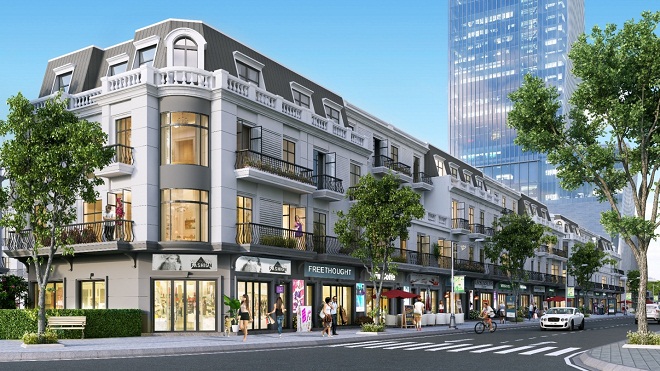 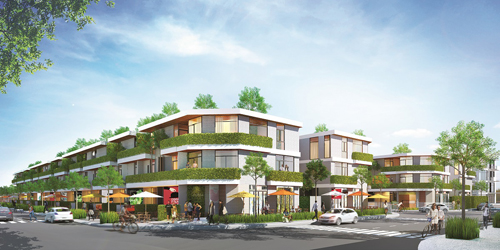 ĐỒ ÁN QUY HOẠCH CHI TIẾT XÂY DỰNG 1/500NHÀ Ở THƯƠNG MẠITHỊ TRẤN CẦN GIUỘC – HUYỆN CẦN GIUỘC – TỈNH LONG ANMỤC LỤCPHẦN I: PHẦN MỞ ĐẦU	11. Lý do và sự cần thiết lập quy hoạch	11.1. Lý do của việc lập quy hoạch	11.2. Mục tiêu của đồ án sau khi lập quy hoạch	22. Các căn cứ lập quy hoạch	22.1. Các cơ sở pháp lý	22.1.1. Cơ sở pháp lý chung	22.1.2. Cơ sở pháp lý riêng	32.2. Các nguồn tài liệu, số liệu	42.3. Các cơ sở bản đồ	4PHẦN II: NỘI DUNG NGHIÊN CỨU	5CHƯƠNG 1: TỔNG QUAN VỀ KHU VỰC LẬP QUY HOẠCH	51.1. Ranh giới và phạm vi nghiên cứu	51.1.1. Vị trí	51.1.2. Quy mô	51.1.3. Giới hạn khu đất	51.2. Tính chất khu quy hoạch	71.3. Đánh giá hiện trạng	81.3.1. Địa hình	81.3.2. Khí hậu và khí tượng	81.3.3. Địa chất – thủy văn	81.3.4. Hiện trạng sử dụng đất	81.3.5. Hiện trạng kiến trúc xây dựng	81.3.6. Hiện trạng hạ tầng kỹ thuật	101.3.6.1. Giao thông	101.3.6.2. San nền và thoát nước mưa	121.3.6.3. Cấp điện	121.3.6.4. Cấp nước	121.3.6.5. Thoát nước thải và vệ sinh môi trường	121.4. Đánh giá hiện trạng tổng hợp khu đất xây dựng	121.4.1. Ưu điểm của khu đất	121.4.2. Nhược điểm của khu đất	131.5. Các chỉ tiêu kinh tế kỹ thuật	131.5.1. Chỉ tiêu sử dụng đất	131.5.2. Chỉ tiêu về hạ tầng kỹ thuật	14CHƯƠNG 2: ĐỀ XUẤT PHƯƠNG ÁN	152.1. Quan điểm lập quy hoạch	152.2. Nguyên tắc lập quy hoạch	152.3. Cơ cấu sử dụng đất đề xuất	152.4. Quy hoạch sử dụng đất đề xuất	182.5. Thống kê chi tiết các công trình nhà ở trong khu vực quy hoạch	202.6. Các yêu cầu về quản lý xây dựng trong đồ án	252.7. Tiến độ dự án, xác định hạng mục ưu tiên đầu tư	252.7.1. Tiến độ dự án	252.7.2. Thứ tự hạng mục ưu tiên đầu tư	25CHƯƠNG 3: TỔ CHỨC KHÔNG GIAN KIẾN TRÚC CẢNH QUAN	263.1. Bố cục không gian kiến trúc toàn khu	263.2. Bố cục không gian khu vực trọng tâm,  tuyến, điểm nhấn, điểm nhìn	273.3. Các yêu cầu về tổ chức và bảo vệ cảnh quan	273.4. Xác định các vùng, khu vực đặc trưng cần kiểm soát	27CHƯƠNG 4: THIẾT KẾ ĐÔ THỊ	284.1. Mục tiêu thiết kế đô thị	284.2. Nguyên tắc lập quy hoạch	284.3. Nội dung quy định	284.3.1. Xác định công trình điểm nhấn theo hướng, tầm nhìn	284.3.2. Xác định chiều cao và khoảng lùi công trình	294.3.3. Các quy định về xây dựng công trình kiến trúc	314.3.4. Xác định hình khối, màu sắc, hình thức kiến trúc chủ đạo và các quy định khác	334.3.5. Hệ thống cây xanh công cộng và cây xanh đường phố	35CHƯƠNG 5: QUY HOẠCH HẠ TẦNG KỸ THUẬT	385.1. Quy hoạch mạng lưới giao thông	385.1.1. Cơ sở thiết kế	385.1.2. Các chỉ tiêu kinh tế kỹ thuật	385.1.3. Nguyên tắc thiết kế	395.1.4. Thống kê khối lượng và khái toán kinh phí	395.2. Quy hoạch cao độ nền và thoát nước mưa	405.2.1. Cơ sở thiết kế	405.2.2. Các chỉ tiêu kinh tế kỹ thuật	405.2.3. Nguyên tắc thiết kế	405.2.4. Thống kê khối lượng và khái toán kinh phí	415.3. Quy hoạch cấp nước	415.3.1. Cơ sở thiết kế	415.3.2. Nguyên tắc thiết kế	425.3.3. Tính toán nhu cầu dùng nước	425.3.4. Thống kê khối lượng và khái toán kinh phí	435.4. Quy hoạch thoát nước thải và xử lý chất thải rắn	435.4.1. Cơ sở thiết kế	435.4.2. Nguyên tắc thiết kế	435.4.3. Tính toán nhu cầu thoát nước thải	445.4.4. Thống kê khối lượng và khái toán kinh phí	445.5. Quy hoạch cấp điện	455.5.1. Cơ sở thiết kế	455.5.2. Các chỉ tiêu kinh tế kỹ thuật	455.5.3. Nguyên tắc thiết kế	455.5.4. Tính toán nhu cầu cấp điện	465.5.5. Thống kê khối lượng và khái toán kinh phí	465.6. Quy hoạch thông tin liên lạc	475.6.1. Cơ sở thiết kế	475.6.2. Các chỉ tiêu kinh tế kỹ thuật	475.6.3. Nguyên tắc thiết kế	475.6.4. Tính toán nhu cầu thông tin	475.6.5. Thống kê khối lượng và khái toán kinh phí	485.7. San nền	485.7.1. Hiện trạng	485.7.2. Địa hình khu đất	485.7.3. Quy hoạch san nền	495.8. Khái toán kinh phí đầu tư xây dựng hệ thống hạ tầng kỹ thuật	495.9. Đánh giá môi trường chiến lược	505.9.1. Đánh giá các tác động đến môi trường của dự án giai đoạn xây dựng.	505.9.1.1. Đánh giá tác động tới môi trường không khí.	505.9.1.2. Đánh giá tác động tới môi trường nước	515.9.2. Đánh giá các tác động đến môi trường trong giai đoạn hoạt động	535.9.2.1. Tác động của các nguồn gây ô nhiễm môi trường không khí	535.9.2.2. Tác động do các nguồn gây ô nhiễm môi trường nước	545.9.2.3. Tác động do chất thải rắn	545.9.3. Dự báo những rủi ro, tai nạn và sự cố môi trường do quá trình xây dựng dự án gây ra	555.9.3.1. Tai nạn lao động	555.9.3.2. Tai nạn giao thông	565.9.4. Biện pháp giảm thiểu những tác động xấu, phòng ngừa và ứng phó sự cố môi trường.	565.9.4.1. Khống chế và giảm thiểu các tác động xấu trong giai đoạn xây dựng	565.9.4.2. Khống chế và giảm thiểu tác động xấu trong giai đoạn hoạt động	58PHẦN 3: KẾT LUẬN – KIẾN NGHỊ	59PHẦN PHỤ LỤCPhụ lục 1: Các văn bản pháp lý liên quan.Phụ lục 2: Các bản vẽ.DANH MỤC BẢNG BIỂUBảng 2: Bảng thống kê hiện trạng sử dụng đất	9Bảng 3: Bảng thống kê chỉ tiêu sử dụng đất toàn khu	13Bảng 4: Bảng thống kê chỉ tiêu hạ tầng kỹ thuật	14Bảng 5: Bảng thống kê cơ cấu sử dụng đất	17Bảng 6: Bảng thống kê tổng hợp lô đất	18Bảng 7: Bảng thống kê tính toán dân số	18Bảng 8: Bảng thống kê chỉ tiêu kinh tế kỹ thuật đất ở	19Bảng 9: Bảng thống kê chỉ tiêu KTKT hạng mục CTDV, cây xanh và HTKT	20Bảng 10: Bảng thống kê Khoảng lùi công trình	31Bảng 11: Bảng thống kê Các chỉ tiêu kinh tế kỹ thuật  hạng mục giao thông	38Bảng 12: Bảng thống kê khối lượng hạng mục giao thông	39Bảng 13: Bảng khái toán kinh phí hạng mục giao thông	39Bảng 14: Bảng thống kê khối lượng  và khái toán kinh phí mục thoát nước mưa	41Bảng 15: Bảng thống kê  tính toán nhu cầu dùng nước	42Bảng 16: Bảng thống kê và khái toán kinh phí hạng mục cấp nước.	43Bảng 17: Bảng thống kê tính toán nhu cầu thoát nước.	44Bảng 18: Bảng thống kê khối lượng và khái toán kinh phí hạng mục thoát nước thải.	44Bảng 19: Bảng thống kê chỉ tiêu nhu cầu dùng điện	45Bảng 20: Bảng thống kê nhu cầu cấp điện	46Bảng 21: Bảng thống kê tổng hợp khối lượng hạng mục điện	46Bảng 22: Bảng thống kê nhu cầu thông tin	47Bảng 23: Bảng thống kê khối lượng và khái toán kinh phí hạng mục thông tin	48Bảng 24: Bảng thống kê khối lượng và khái toán kinh phí mục san nền	49Bảng 25: Bảng khái toán kinh phí đầu tư xây dựng hệ thống hạ tầng kỹ thuật	50DANH MỤC HÌNH ẢNHHình 1: Vị trí khu vực nghiên cứu nhìn từ không ảnh	6Hình 2: Vị trí nghiên cứu trong đồ án quy hoạch phân khu thị trấn Cần giuộc mở rộng tỷ lệ 1/2000 được duyệt	7Hình 3: Hiện trạng sử dụng đất	9Hình 4: Hình ảnh hiện trạng giao thông	11Hình 5: Bản đồ cơ cấu sử dụng đất	15Hình 6: Bản đồ tổ chức không gian kiến trúc cảnh quan	26Hình 7: Yếu tố hình ảnh đô thị	29Hình 8: Giải pháp bố cục cây xanh công viên	35Hình 9: Hình ảnh minh họa tầng cây bụi	36Hình 10: Hình ảnh minh họa tầng cây trung mộc và tiểu mộc	36Hình 11: Hình ảnh minh họa cây xanh đường phố	37Hình 12: Hình ảnh minh họa cây xanh công trình	38PHẦN I: PHẦN MỞ ĐẦU1. Lý do và sự cần thiết lập quy hoạch1.1. Lý do của việc lập quy hoạchCần Giuộc là đô thị nhiều thế mạnh để phát triển với vị trí thuận lợi tiếp giáp TPHCM và là điểm nối giữa các tỉnh Đồng bằng sông Cửu Long với TPHCM. Theo định hướng quy hoạch vùng Thành phố Hồ Chí Minh thì tỉnh Long an sẽ là đô thị vệ tinh, với mục tiêu chính là giải quyết nhu cầu ở cho người dân sinh sống và làm việc tại TPHCM. Trong đó các huyện Đức Hòa, Cần Đước, Cần Giuộc, Bến Lức được định hướng hình thành các khu ở hiện đại với các tiện ích công cộng và các công trình hạ tầng kỹ thuật đồng bộ nhằm nâng cao chất lượng cuộc sống cho người dân.Việc lập quy hoạch chi tiết đô thị tỷ lệ 1/500 dự án Nhà ở thương mại của Công ty TNHH Đầu tư - xây dựng và kinh doanh Bất động sản Hồng Thuận Phong  tại thị trấn Cần Giuộc nhằm cụ thể hóa quy hoạch phân khu xây dựng tỷ lệ 1/2000 Thị trấn Cần Giuộc mở rộng; quy hoạch chi tiết xây dựng tỷ lệ 1/500 Khu dân cư khu phố 3; quy hoạch chi tiết xây dựng tỷ lệ 1/500 khu dân cư Hồng Thuận Phong được UBND huyện Cần Giuộc phê duyệt. Trong đó, khu vực lập quy hoạch được định hướng trong đồ án quy hoạch phân khu xây dựng tỷ lệ 1/2000 là đất hỗn hợp, trong hai đồ án quy hoạch chi tiết là đất ở; việc đầu tư cải tạo chỉnh trang đô thị là phù hợp với định hướng chung của thị trấn, nhằm nâng cao chất lượng cuộc sống, đời sống vật chất và tinh thần của người dân trong khu vực.		Đồng thời, căn cứ theo Quyết định số 8447/QĐ-UBND ngày 24/08/2021 của Ủy Ban Nhân Dân Tỉnh Long An về việc quyết định điều chỉnh chủ trương đầu tư Chấp thuận nhà đầu tư: Công ty TNHH Đầu tư - xây dựng và kinh doanh Bất động sản Hồng Thuận Phong được thực hiện dự án Nhà ở thương mại tại thị trấn Cần Giuộc, huyện Cần Giuộc, tỉnh Long An.		Chính vì lý do đó, khu vực nghiên cứu lập quy hoạch được hình thành sẽ nhằm mục đích giải quyết nhu cầu ở cho người dân, đồng thời góp phần vào sự phát triển kinh tế chung của tỉnh Long An, với mục tiêu chính tạo lập một khu dân cư  với hình thức Nhà ở thương mại theo hướng bền vững, nâng cao điều kiện sống cho người dân.1.2. Mục tiêu của đồ án sau khi lập quy hoạchCụ thể hóa quy hoạch phân khu xây dựng tỷ lệ 1/2000 thị trấn Cần Giuộc mở rộng được UBND huyện Cần Giuộc phê duyệt tại quyết định số 11859/QĐ-UBND ngày 20/10/2017, quy hoạch chi tiết xây dựng tỷ lệ 1/500 khu dân cư khu phố 3 được UBND huyện Cần Giuộc phê duyệt tại quyết định số 997/QĐ-UBND ngày 22/2/2019, quy hoạch chi tiết xây dựng tỷ lệ 1/500 khu dân cư Hồng Thuận Phong được UBND huyện Cần Giuộc phê duyệt tại quyết định số 2117/QĐ-UBND ngày 7/4/2020. Việc lập quy hoạch KDC nông thôn nhằm khai thác hiệu quả sử dụng đất;Xây dựng các tiêu chí, chỉ tiêu kinh tế kỹ thuật quy hoạch - xây dựng làm cơ sở cho việc quản lý, lập dự án đầu tư xây dựng; Chủ động trong kế hoạch sử dụng đất, phân kỳ đầu tư;Đảm bảo việc đầu tư xây dựng hệ thống kết cấu hạ tầng kỹ thuật và xã hội phù hợp với các khu vực xung quanh;Dự báo và đưa ra các giải pháp nhằm giảm thiểu và tránh tác động tiêu cực đến môi trường;2. Các căn cứ lập quy hoạch2.1. Các cơ sở pháp lý2.1.1. Cơ sở pháp lý chungCăn cứ Luật Xây dựng số: 50/2014-QH13; ngày 18/6/2014;Căn cứ Luật số: 35/2018/QH14 ngày 20/11/2018 về sửa đổi, bổ sung một số điều của 37 Luật có liên quan đến quy hoạch;Căn cứ Nghị định số: 44/2015/NĐ-CP ngày 06/5/2005 của Chính phủ về Quy định chi tiết một số nội dung về quy hoạch xây dựng;Căn cứ Nghị định số: 37/2010/NĐ-CP ngày 17/4/2010 của Chính phủ về lập, thẩm định, phê duyệt và quản lý quy hoạch đô thị;Căn cứ NĐ: 72/2019/NĐ-CP ngày 30/8/2019 của Chính phủ về sửa đổi một số điều của Nghị định 37/2010/NĐ-CP và Nghị định 44/2015/NĐ-CP;Căn cứ Thông tư số: 02/2017/TT-BXD ngày 01/3/2017 hướng dẫn về quy hoạch xây dựng nông thôn;Căn cứ Thông tư số: 12/2016/TT-BXD ngày 29/6/2016 của Bộ xây dựng Quy định về hồ sơ của nhiệm vụ và đồ án quy hoạch xây dựng vùng, quy hoạch đô thị và quy hoạch xây dựng khu chức năng đặc thù;Căn cứ Quy chuẩn kỹ thuật Quốc gia QCVN 01:2021 về quy hoạch xây dựng;Căn cứ Quyết định số 11859/QĐ-UBND ngày 20/10/2017 của UBND huyện Cần Giuộc về việc phê duyệt quy hoạch phân khu xây dựng tỷ lệ 1/2000 thị trấn Cần Giuộc mở rộng;Căn cứ Quyết định số 997/QĐ-UBND ngày 22/2/2019 của UBND huyện Cần Giuộc về việc phê duyệt đồ án quy hoạch chi tiết xây dựng tỷ lệ 1/500 Khu dân cư Khu phố 3 tại Thị trấn Cần Giuộc, huyện Cần Giuộc, tỉnh Long An;Căn cứ Quyết định số 2117/QĐ-UBND ngày 7/4/2020 của UBND huyện Cần Giuộc về việc phê duyệt đồ án quy hoạch chi tiết xây dựng tỷ lệ 1/500 Khu dân cư Hồng Thuận Phong tại Thị trấn Cần Giuộc, huyện Cần Giuộc, tỉnh Long An;2.1.2. Cơ sở pháp lý riêngCăn cứ Quyết định số 997/QĐ-UBND ngày 22/2/2019 của UBND huyện Cần Giuộc về việc phê duyệt đồ án quy hoạch chi tiết xây dựng tỷ lệ 1/500 Khu dân cư Khu phố 3 tại Thị trấn Cần Giuộc, huyện Cần Giuộc, tỉnh Long An;Căn cứ Quyết định số 2117/QĐ-UBND ngày 7/4/2020 của UBND huyện Cần Giuộc về việc phê duyệt đồ án quy hoạch chi tiết xây dựng tỷ lệ 1/500 Khu dân cư Hồng Thuận Phong tại Thị trấn Cần Giuộc, huyện Cần Giuộc, tỉnh Long An;Căn cứ Quyết định số 8447/QĐ-UBND ngày 24/8/2021 của Ủy Ban Nhân Dân Tỉnh Long An về việc quyết định điều chỉnh chủ trương đầu tư  cho Công ty TNHH Đầu tư - xây dựng và kinh doanh Bất động sản Hồng Thuận Phong được thực hiện dự án Nhà ở thương mại tại thị trấn Cần Giuộc, huyện Cần Giuộc, tỉnh Long An.Căn cứ quyết định số 715/QĐ-UBND ngày 16/2/2022 của ỦBND Huyện Cần Giuộc về việc phê duyệt nhiệm vụ quy hoạch chi tiết xây dựng tỷ lệ 1/500 Nhà ở thương mại tại thị trấn Cần Giuộc, huyện Cần Giuộc, tỉnh Long An.2.2. Các nguồn tài liệu, số liệuTài liệu số liệu về hiện trạng sử dụng đất, kiến trúc và hạ tầng kỹ thuật, hạ tầng xã hội trong khu vực quy hoạch;Các số liệu về điều kiện tự nhiên như: khí hậu, địa chất, thủy văn của khu vực quy hoạch và lân cận;Số liệu về ranh dự án đầu tư được phê duyệt bởi cơ quan thẩm quyền;2.3. Các cơ sở bản đồBản đồ đo đạc địa hình và bản đồ giải thửa khu vực quy hoạch và tiếp giáp.Các bản đồ quy hoạch chi tiết khu vực lân cận.PHẦN II: NỘI DUNG NGHIÊN CỨUCHƯƠNG 1: TỔNG QUAN VỀ KHU VỰC LẬP QUY HOẠCH1.1. Ranh giới và phạm vi nghiên cứu1.1.1. Vị tríKhu vực lập quy hoạch thuộc thị trấn Cần Giuộc (trung tâm chính trị hành chính, kinh tế, văn hóa, xã hội và an ninh quốc phòng của huyện Cần Giuộc, có vai trò thúc đẩy sự phát triển kinh tế - xã hội của toàn huyện), nằm cách trung tâm huyện khoảng 0,6km về phía Đông Nam theo đường chim bay và khoảng 1,8km theo đường tỉnh lộ 835 nối dài đến quốc lộ 50. Cách sông Cần Giuộc 1km về hướng Tây. Kết nối đến khu vực quy hoạch chủ yếu bằng 3 đường chính là: quốc lộ 50, đường Trương Văn Bang và đường Nguyễn An Ninh.1.1.2. Quy môDiện tích ranh đất lập quy hoạch chi tiết: 19.930 m2.1.1.3. Giới hạn khu đấtRanh giới khu đất được giới hạn như sau:Phía Bắc giáp	: Đất dân cư hiện hữu.Phía Nam giáp 	: Đất dân cư hiện hữu.Phía Đông giáp	: Đất dân cư hiện hữu.+  Phía Tây giáp 	: Đường Trương Văn Bang (lộ giới 22m).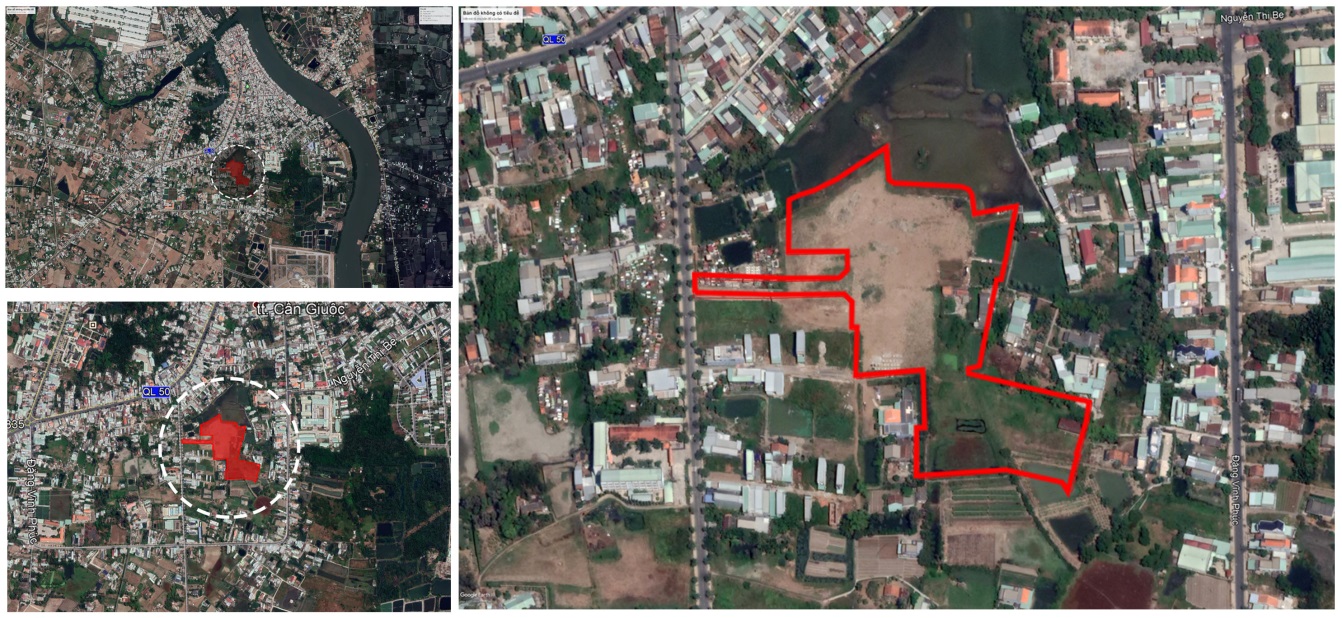 Hình 1: Vị trí khu vực nghiên cứu nhìn từ không ảnhHình 2: Vị trí khu vực nghiên cứu trích từ quy hoạch CT 1/500 Khu phố 3 được duyệtHình 2: Vị trí nghiên cứu trong đồ án quy hoạch phân khu thị trấn Cần Giuộc mở rộng tỷ lệ 1/2000 được duyệt1.2. Tính chất khu quy hoạchĐồ án quy hoạch chi tiết xây dựng 1/500 có tính chất là khu dân cư xây dựng mới với hình thức là nhà ở thương mại, bao gồm các loại hình nhà ở như nhà liên kế, biệt thự thấp tầng. Đi kèm với các khu ở là các công trình hạ tầng xã hội phục vụ cho nhu cầu thiết người dân sinh sống trong khu quy hoạch bao gồm công trình thương mại dịch vụ và công viên cây xanh – TDTT.1.3. Đánh giá hiện trạng1.3.1. Địa hìnhKhu vực lập quy hoạch có cao độ trung bình từ +0,03m đến +1,29m, địa hình bằng phẳng.1.3.2. Khí hậu và khí tượngCần Giuộc nằm trong vùng khí hậu nhiệt đới giới mùa với nền nhiệt độ cao đều quanh năm, lượng nhiệt lớn, lượng mưa khá lớn và phân bố theo mùa.Mùa mưa từ tháng 5 đến tháng 11;Mùa khô từ tháng 12 đến tháng 4 năm sau;Nhiệt độ trung bình năm 26,40C;Độ ẩm bình quân: 80%;Số giờ nắng: 7,2 giờ/ngày, tổng số giờ nắng trong năm 1.800 – 2000 giờ;Gió Đông – Nam: mùa mưa; Gió Tây – Nam: mùa khô;Tốc độ gió bình quân: 1,8 m/giây; tốc độ gió lớn nhất: 30 m/giây;1.3.3. Địa chất – thủy vănCần Giuộc mang đặc trưng của vùng đồng bằng sông Cửu Long. Có sự khác biệt rõ rệt về thổ nhưỡng giữa vùng thượng và vùng hạ. Cao độ so với mặt biển 0,5m – 0,8m. Độ dốc nhỏ về nghiêng dần đều, thấp dần từ Tây sang Đông.Vùng thị trấn Cần Giuộc thuộc nhóm đất phù sa ngọt. Đất có hàm lượng dinh dưỡng khá cao, địa hình tương đối cao, phù hợp với cây lúa, rau màu và hoa quả.1.3.4. Hiện trạng sử dụng đất1.3.5. Hiện trạng kiến trúc xây dựngHiện trạng chủ yếu là đất nông nghiệp, chủ yếu là đất trồng lúa và cây hằng năm. Đất ở chiếm số lượng rất ít, còn lại là hệ thống kênh mương, đường đất.Tại khu vực quy hoạch  không có công trình văn hóa, công trình tôn giáo có giá trị văn hóa lịch sử. Cảnh quan thiên nhiên còn hoang sơ nên thuận lợi cho công tác giải phóng mặt bằng.Bảng 1: Bảng thống kê hiện trạng sử dụng đấtHình 3: Hiện trạng sử dụng đất1.3.6. Hiện trạng hạ tầng kỹ thuật1.3.6.1. Giao thôngPhía Tây khu vực lập quy hoạch tiếp giáp đường Trương Văn Bang kết cấu mặt đường được trải nhựa, lộ giới 22m. Đây là con đường kết nối với quốc lộ 50 hướng đi TT. Cần Giuộc. Đường Nguyễn An Ninh nằm ở phía Đông khu quy hoạch, kết cấu mặt đường được trải nhựa , lộ giới 22m.Trong khu vực phần lớn là đất ruộng, ao hồ không có đường giao thông ngoại trừ một số đường đan bêtông rộng 1,3m đến 1,5m nằm phía đông ranh giới khu đất.  Hình 4: Hình ảnh hiện trạng giao thông1.3.6.2. San nền và thoát nước mưaSan nền: hiện tại khu đất đa số là đất cây tạp tự nhiên, nên thuận lợi cho công tác đền bù và san lấp mặt bằng;Lấy cos 0,000 tại tim đường Trương Văn Bang vị trí vào đường N2 làm chuẩn là cao độ san nền, theo qui hoạch được duyệt thì đường Trương Văn Bang sẽ nâng nền lên 0,15 ÷ 0,20m về sau;Cao độ phần đất nông nghiệp còn lại thấp hơn mặt đường trung bình 0,7m, phần ao thấp hơn từ 1,4 đến 2,5m;Thoát nước mưa: trong khu vực thiết kế chưa có hệ thống thoát nước mưa, nước mưa tự thấm hoặc thoát ra kênh rạch theo địa hình tự nhiên.1.3.6.3. Cấp điệnTrong khu vực có hệ thống cấp điện, các hộ trong khu quy hoạch sử dụng điện từ đường dây hạ thế đường Trương Văn Bang và Nguyễn An Ninh vào.1.3.6.4. Cấp nướcKhu vực chưa có hệ thống cấp nước.1.3.6.5. Thoát nước thải và vệ sinh môi trường Trong khu vực chưa có hệ thống thoát nước, nước mưa tự thấm hoặc thoát ra kênh rạch theo địa hình tự nhiên, nước thải sinh hoạt từ các hộ dân thải trực tiếp ra kênh rạch trong khu vực.1.4. Đánh giá hiện trạng tổng hợp khu đất xây dựng1.4.1. Ưu điểm của khu đấtKhu vực lập quy hoạch có vị trí đẹp, địa hình tương đối bằng phẳng, hiện trạng chủ yếu là đất nông nghiệp, nên thuận lợi cho việc đẩy nhanh tiến độ đầu tư xây dựng dự án;Có tiềm năng rất lớn trong việc khai thác và tận dụng các ưu điểm về vị trí, hiện trạng về địa hình, thủy văn để phát triển khu vực thành khu dân cư có chất lượng sống cao.Khu vực nghiên cứu có vị trí thuận lợi về giao thông bộ, kết nối với đường lớn thông ra Quốc lộ 50.1.4.2. Nhược điểm của khu đấtHiện tại trong khu vực lập quy hoạch chưa có hệ thống hạ tầng hoàn chỉnh nên ảnh hưởng đến tiến độ xây dựng. Bên cạnh chi phí đền bù giải tỏa tại thị trấn Cần Giuộc khá cao.1.5. Các chỉ tiêu kinh tế kỹ thuậtCăn cứ QCXDVN 01/2021/BXD: Quy chuẩn xây dựng Việt Nam;Căn cứ QCVN 07:2016/BXD: Quy chuẩn kỹ thuật quốc gia các công trình hạ tầng kỹ thuật đô thị;Căn cứ TCXDVN 33:2006: cấp nước – mạng lưới đường ống và công trình tiêu chuẩn thiết kế.1.5.1. Chỉ tiêu sử dụng đấtBảng 2: Bảng thống kê chỉ tiêu sử dụng đất toàn khu1.5.2. Chỉ tiêu về hạ tầng kỹ thuậtBảng 3: Bảng thống kê chỉ tiêu hạ tầng kỹ thuậtCHƯƠNG 2: ĐỀ XUẤT PHƯƠNG ÁN 	2.1. Quan điểm lập quy hoạchChức năng khu quy hoạch là khu dân cư với loại hình là nhà ở thấp tầng;Hệ thống hạ tầng xã hội được xây dựng đầy đủ, hoàn chỉnh và phù hợp với tiêu chuẩn trong khu dân cư.Đáp ứng nhu cầu bố trí tái định cư, vị trí bố trí tái định cư phù hợp, để công tác thu hồi đất được sự đồng thuận của người dân.2.2. Nguyên tắc lập quy hoạchRanh giới: Đảm bảo diện tích ranh dự án đã được chấp thuận chủ trương đầu tư và phê duyệt của cấp có thẩm quyền cho đồ án. Chức năng: tuân thủ các chức năng phù hợp cho một khu dân cư.2.3. Cơ cấu sử dụng đất đề xuấtHình 5: Bản đồ cơ cấu sử dụng đấtCơ cấu sử dụng đất đề xuất có những đặc điểm sau:Giao thông có sự liên kết, kết nối giữa mạng lưới giao thông bên ngoài và trong khu vực;Tất cả các lô đất ở trong dự án đều có khoảng lùi trước tối thiểu 3m, nhằm tạo cảnh quan xanh cho dự án, đồng thời tạo không gian thoáng đãng cho từng lô đất.Bên cạnh đó, trong khu quy hoạch sẽ có 6 mảng cây xanh lớn nhỏ, trong đó mảng cây xanh lớn nằm dọc dường D2 (193,87 m2), sẽ là nơi thư giãn, dạo chơi cũng như tập TDTT của người dân trong khu vực. Đồng thời mảng xanh này sẽ kết hợp với công trình dịch vụ tạo thành điểm nhấn của khu vực.Công viên cây xanh có quy mô đủ, đảm bảo đáp ứng cho khu vực quy hoạch. Trong đó, hệ thống XLNT nằm phía Bắc của dự án được xây dựng ngầm trong khu cây xanh (404.8 m2), đấu nối với hệ thống thoát nước thải của Khu dân cư Hồng Thuận Phong trước khi thải ra hệ thống xử lý nước thải chung theo quy hoạch chi tiết được duyệt số 997/QĐ_UBND ngày 22/2/2019 và số 2117/QĐ_UBND ngày 7/4/2020 của UBND huyện Cần Giuộc, đồng thời đảm bảo khoảng cách về an toàn môi trường. Khu vực quy hoạch chia làm 2 khu ở chính:Khu biệt thự bố trí phía Bắc của dự án quy hoạch, được bố trí biệt lập gồm 3 block, có cổng kiểm soát ra vào. Loại hình nhà biệt thự song lập, được xây dựng theo kiến trúc bán cổ điển, chiều rộng của lô biệt thự phần lớn là 8m, tầng cao tối đa là 4 tầng (1 trệt, 2 lầu, 1 sân thượng);Khu nhà liên kế được phân bố tại 4 block, hình thức kiến trúc bán cổ điển, chiều rộng đa phần là 5,0m, tầng cao tối đa là 4 tầng (1 trệt, 2 lầu, 1 sân thượng).	Bảng 4: Bảng thống kê cơ cấu sử dụng đấtBảng 5: Bảng thống kê tổng hợp lô đấtBảng 6: Bảng thống kê tính toán dân số2.4. Quy hoạch sử dụng đất đề xuấtĐất ởDiện tích 10.880,74 m2 chiếm 54,59% tổng diện tích khu đất và chỉ tiêu đất ở là 28,04 m2/người, chỉ tiêu này là phù hợp cho một khu dân cư (≥ 25 m2/người)Loại hình ở là nhà ở liên kế - tái định cư (68 lô) nhà biệt thự (29 lô).Tầng cao tối đa 4 tầng với nhà liên kế và nhà biệt thự.Mật độ xây dựng trung bình đối với nhà liên kế là 94,20% và đối với nhà biệt thự là 79,97%.Đất công trình dịch vụ:Diện tích 226,55m2 chiếm 1,14% chỉ tiêu đất là 0,58 m2/người.Tầng cao tối đa là 3 tầng.+     Mật độ xây dựng tối đa là 60% .Đất công viên cây xanh:Diện tích 463,03 m2 chiếm 2,32% tổng diện tích khu đất và chỉ tiêu cây xanh là 1,19 m2/người, chỉ tiêu này đã đảm bảo quy chuẩn; Loại hình là công viên nhóm ở, phục vụ nhu cầu giải trí, nghỉ ngơi và thể thao hằng ngày cho cư dân khu vực;Tầng cao tối đa là 1 tầng;Mật độ xây dựng tối đa là 5%.Đất giao thông và kỹ thuật:Diện tích đất giao thông là 8.074,10 m2 chiếm 40,51% và đất hạ tầng kỹ thuật (đất trạm điện+xử lý nước thải) là 258,58 m2 chiếm 1,43% tổng diện tích khu đất. Chỉ tiêu đất giao thông (20,81 m2/người) và chỉ tiêu đất kỹ thuật đảm bảo chỉ tiêu đề ra ở Nhiệm vụ quy hoạch ( Đất GT và HTKT ≥5 m2/ người).Bảng 7: Bảng thống kê chỉ tiêu kinh tế kỹ thuật đất ởBảng 8: Bảng thống kê chỉ tiêu KTKT hạng mục CTDV, cây xanh và HTKT2.5. Thống kê chi tiết các công trình nhà ở trong khu vực quy hoạchBảng 8: Bảng thống kê chỉ tiêu KTKT (lô LK1 - LK4)Bảng 9: Bảng thống kê chỉ tiêu KTKT (lô BT1-BT3)2.6. Các yêu cầu về quản lý xây dựng trong đồ ánĐể quá trình triển khai xây dựng các hạng mục công trình của đồ án đảm bảo được các mục tiêu ban đầu, đảm bảo môi trường khu vực, đảm bảo các tổ chức và bố cục không gian của khu theo đúng thiết kế, quá trình quản lý quy hoạch xây dựng tại khu vực cần tuân thủ theo một số yêu cầu sau:Đảm bảo các chỉ tiêu quy hoạch sử dụng đất của từng lô đất, từng công trình theo đúng các chỉ tiêu kinh tế kỹ thuật của đồ án đã đề ra;Về khoảng lùi xây dựng công trình đảm bảo theo đúng hồ sơ chỉ giới của đồ án đã được quy định đến từng lô đất;Các công trình được xây dựng theo đúng các Tiêu chuẩn, Quy chuẩn hiện hành của Nhà nước.2.7. Tiến độ dự án, xác định hạng mục ưu tiên đầu tư2.7.1. Tiến độ dự ánĐến tháng 4/2022: Thực hiện thủ tục đất đai, môi trường, phòng cháy chữa cháy, thiết kế quy hoạch 1/500...;Đến tháng 8/2022: Hoàn thành kiểm kê, bồi thường hỗ trợ tái định cư;Đến tháng 10/2022: Hoàn thành xây dựng các hạng mục công trình, hoàn chỉnh hạ tầng theo quy hoạch chi tiết;Tháng 12/2022: Đưa vào khai thác sử dụng.2.7.2. Thứ tự hạng mục ưu tiên đầu tưHệ thống hạ tầng kĩ thuật trong khu quy hoạch;Nhóm nhà liên kế;Nhóm nhà biệt thự;Công viên cây xanh;Cây xanh cảnh quan cách ly;Công trình dịch vụ, công cộng.CHƯƠNG 3: TỔ CHỨC KHÔNG GIAN KIẾN TRÚC CẢNH QUAN3.1. Bố cục không gian kiến trúc toàn khuCác phương án nghiên cứu khai thác sử dụng đất dựa trên cơ sở nội dung của đồ án quy hoạch chi tiết xây dựng nhằm đáp ứng được những vấn đề chính sau:Giao thông có sự liên kết, kết nối giữa mạng lưới giao thông bên ngoài và trong khu vực;Bố trí khu chức năng hợp lý, khai thác hiệu quả sử dụng đất và cảnh quan môi trường;Tổ chức tốt các công trình cây xanh cảnh quan;Đáp ứng được yêu cầu về quy hoạch trước mắt và lâu dài.Hình 6: Bản đồ tổ chức không gian kiến trúc cảnh quan3.2. Bố cục không gian khu vực trọng tâm,  tuyến, điểm nhấn, điểm nhìnTổ chức mạng lưới giao thông hợp lý: Trục chính đối ngoại, phía tây kết nối với đường Trương Văn Bang kết cấu mặt đường trải nhựa, lộ giới 22m, đây là con đường kết nối với quốc lộ 50 hướng đi TT. Cần Giuộc; Đường Nguyễn An Ninh nằm ở phía Đông khu quy hoạch, kết cấu mặt đường trải nhựa, lộ giới 22m.Khu nhà ở: phần lớn các lô nhà được bố trí hướng Đông Bắc – Tây Nam và Tây Bắc – Đông Nam, là hướng gió mát, tránh được nắng gắt và đón được nắng gián tiếp hầu hết thời gian trong ngày;Công trình dịch vụ bên cạnh công viên cây xanh đón trục chính đường số N2 và D2 là điểm nhấn toàn khu; ngoài ra còn có một công viên nhóm ở bố trí phía đường số N3 và đường số N7 nhằm đáp ứng đủ nhu cầu cho khu dân cư.3.3. Các yêu cầu về tổ chức và bảo vệ cảnh quanQuá trình tổ chức cảnh quan cần đảm bảo một số yêu cầu cơ bản sau:Về tổ chức các yếu tố cảnh quan chính (công trình kiến trúc): đảm bảo theo đúng các hồ sơ chỉ giới đường đỏ, chỉ giới xây dựng, các chỉ tiêu kinh tế kỹ thuật về sử dụng đất, mật độ xây dựng mà đồ án đã đề ra để các yếu tố tham gia tạo cảnh quan chính vẫn giữ được ý đồ trong bố cục tổ chức không gian quy hoạch kiến trúc của đồ án;Đối với các hạng mục HTKT, ngoài yếu tố hiệu quả, sử dụng an toàn và đảm bảo vệ sinh môi trường còn phải bố trí và thiết kế chi tiết kỹ thuật gọn gàng, không làm mất mỹ quan. 3.4. Xác định các vùng, khu vực đặc trưng cần kiểm soátMang đặc thù là khu dân cư, do đó khu quy hoạch phải có những tiêu chí riêng cần tuân thủ nghiêm ngặt trong thiết kế:Khu công viên cây xanh: cần kiểm soát và chăm sóc mảng xanh tốt, an toàn vệ sinh môi trường, bảo dưỡng sân tập thể dục, thể thao định kỳ và đảm bảo an ninh tốt tại những khu vực này;Khu nhà ở: cần kiểm soát, đảm bảo an toàn trong nhóm ở. Đồng thời, cần kiểm soát chỉ giới xây dựng để tránh sự lấn chiếm diện tích sử dụng của người dân.CHƯƠNG 4: THIẾT KẾ ĐÔ THỊ4.1. Mục tiêu thiết kế đô thịTạo không gian hài hòa với môi trường, đồng bộ trong từng khu chức năng;Là tiền đề để quản lý không gian cảnh quan khu dân cư;Tăng tính tiện nghi khu dân cư bằng các giải pháp bố cục chức năng, kiến trúc, tổ chức các công trình tiện ích trong khu dân cư.4.2. Nguyên tắc lập quy hoạchTuân thủ theo bố cục chức năng, chỉ tiêu kinh tế kỹ thuật từ nhiệm vụ quy hoạch 1/500 đã duyệt;Tôn trọng các giá trị thiên nhiên sẵn có, kết hợp hài hòa giữa giải pháp kiến trúc và môi trường tự nhiên;Đảm bảo tổng quan khu vực quy hoạch và các khu vực xung quanh.4.3. Nội dung quy định4.3.1. Xác định công trình điểm nhấn theo hướng, tầm nhìnĐiểm nhấn Điểm nhấn toàn khu là công trình dịch vụ, quy mô trung bình, nằm trên trục đường chính, dễ tiếp cận.Điểm Trong dự án có điểm thu hút là các công trình dịch vụ công cộng bên cạnh công viên tập trung thành 1 khu (vị trí giao lộ giữa 2 đường chính của khu vực là đường N2  và D2)NútNút giao thông trong dự án có ảnh hưởng đến hình ảnh khu vực là nút giao hai đường trục chính đường N2 và đường D2; đường D2 và đường N1TuyếnYếu tố tuyến nổi bật nhất là đường trục chính đường N2 tiếp cận khu vực từ đường lớn Trương Văn Bang và các đường nội bộ khác làm tuyến kết nối toàn khu.Khu vựcKhu quy hoạch bao gồm nhiều khu vực với sự đa dạng không gian: khu công trình dịch vụ kết hợp cây xanh (không gian công cộng), khu nhà ở liên kế và khu nhà biệt thự (không gian riêng tư).Hình 7: Yếu tố hình ảnh đô thị4.3.2. Xác định chiều cao và khoảng lùi công trìnhBảng 10: Bảng thống kê chiều cao xây dựng công trìnhChiều cao tối đa toàn khu là 16,35m, 4 tầng (1 trệt, 2 lầu, 1 sân thượng);Cao độ hoàn thiện nền tầng 1 (tầng trệt): tối thiểu +0,35m so với cốt 0,00m (tính từ cao độ hoàn thiện của bó vỉa hay mặt hố ga tại ranh giới lô đất);Bảng 11: Bảng thống kê Khoảng lùi công trình giao thôngBảng 9: Bảng thống kê Khoảng lùi công trình  4.3.3. Các quy định về xây dựng công trình kiến trúcNhà liên kế Quy mô xây dựng		: tối đa 4 tầng (1 trệt, 2 lầu, 1 sân thượng), xây kiên cố.Mật độ xây dựng tối đa	: 98,62%. Quy định cụ thể ở từng lô đấtChiều cao xây dựng		: 16,35m (so với cốt vỉa hè) cụ thể như sau:Cốt nền			:  +0,35m ( so với cốt vỉa hè).Độ cao tầng trệt		:  +4,35m (cộng thêm 4,0 so với cốt nền).Độ cao sàn lầu 1		:  +7,95m (thêm 3,6m so với cốt nền tầng trệt).Độ cao sàn lầu 2		: +11,55m (thêm 3,6m so với cốt sàn lầu 1).Độ cao sàn sân thượng	: +15,15m (thêm 3,6m so với cốt sàn lầu 2).Độ cao đỉnh mái		: +16,35m (thêm 1,2m so với cốt sàn mái sân thượng).Độ vươn ra của ban công	: 1,2m.Chỉ giới xây dựng		: lùi 3m (so với chỉ giới đường đỏ).Hàng rào xây dựng cao	: 2,5m.Nhà ở biệt thựQuy mô xây dựng		: tối đa 4 tầng (1 trệt, 2 lầu, 1 sân thượng), xây kiên cố.Mật độ xây dựng tối đa	: 86,51%. Quy định cụ thể ở từng lô đấtChiều cao xây dựng		: 16,35m (so với cốt vỉa hè) cụ thể như sau:Cốt nền			:  +0,35m ( so với cốt vỉa hè).Độ cao tầng trệt		:  +4,35m (cộng thêm 4,0 so với cốt nền).Độ cao sàn lầu 1		:  +7,95m (thêm 3,6m so với cốt nền tầng trệt).Độ cao sàn lầu 2		: +11,55m (thêm 3,6m so với cốt sàn lầu 1).Độ cao sàn sân thượng	: +15,15m (thêm 3,6m so với cốt sàn lầu 2).Độ cao đỉnh mái		: +16,35m (thêm 1,2m so với cốt sàn mái sân thượng).Độ vươn ra của ban công	: 1,2m.Chỉ giới xây dựng		: lùi 3m (so với chỉ giới đường đỏ).	Hàng rào xây dựng cao	: 2,5m.Công trình dịch vụ:Quy mô xây dựng		: tối đa 3 tầng, xây kiên cố.Mật độ xây dựng tối đa	: 60%. Chiều cao xây dựng		: 14,05m (so với cốt vỉa hè) cụ thể như sau:Cốt nền			: +0,35m ( so với cốt vỉa hè).Độ cao sàn tầng trệt	: +4,35m (cộng thêm 4,0 so với cốt nền).Độ cao sàn lầu 1		: +7,95m (thêm 3,6m so với cốt sàn tầng trệt).Độ cao sàn lầu 2		: +11,55m (thêm 3,6m so với cốt sàn lầu 1).Độ cao đỉnh mái		: +14,05m (thêm 2,5m so với cốt sàn lầu 2).Độ vươn ra của ban công	: 1,2m.Chỉ giới xây dựng		Lùi trước			: 3m (so với chỉ giới đường đỏ).Lùi bên			: 3m (so với ranh khu đất kế cận).Cổng ra vào lùi tối thiểu:  4mHàng rào xây dựng cao	: 2,5m.Tỷ lệ trồng cây xanh 	: ≥ 20%Công viên cây xanh:Quy mô xây dựng		: tối đa 1 tầng, các công trình tiểu cảnh phục vụ cảnh quan công viên.Mật độ xây dựng tối đa	: 5%Chiều cao xây dựng	 tối đa	: 5m (so với cốt vỉa hè) cụ thể như sau:Cốt nền			: +0,5m ( so với cốt vỉa hè);Chỉ giới xây dựng	: lùi 3m (so với chỉ giới đường đỏ)Hàng rào xây dựng cao : không xây dựng.Tỷ lệ trồng cây xanh 	 : không quy định4.3.4. Xác định hình khối, màu sắc, hình thức kiến trúc chủ đạo và các quy định khácQuy định về hình khối công trình kiến trúc:Tổ hợp hình khối công trình linh động theo lô đất và theo cụm tạo ra những loại công trình, những cụm công trình khác nhau, điều này tạo ra nhiều loại sản phẩm có giá trị khác nhau phù hợp cho nhiều loại nhu cầu. Tạo tính nhịp điệu về cấu trúc mặt đứng, hình thành các dãy phố đa dạng và hấp dẫn;Quy định về hình thức kiến trúc chủ đạo:Hình thức kiến trúc: hiện đại, trang nhã, khuyến khích các giải pháp thông gió chiếu sáng phù hợp với khí hậu của khu vực, các giải pháp sử dụng nguồn năng lượng mặt trời và năng lượng gió. Hình thức kiến trúc thống nhất; những biến đổi về mặt bằng, khối tích, tạo ra sự đa dạng nhưng không xa lạ;Biển quảng cáo gắn trên mặt tiền ngôi nhà không được sử dụng các vật liệu có độ phản quang lớn hơn 70%, diện tích biển không lớn quá 20% diện tích mặt tiền. Không được che lấp cửa sổ và cửa ra vào.Màu sắc trang trí mặt tiền nhà:Sử dụng màu sắc tươi sáng, cùng tông màu hài hòa trên bề mặt công trình và cả dãy nhà đồng nhất. Hạn chế dùng các màu tối, sẫm, gây cảm giác khó chịu về thị giác, nóng bức về cảm giác và gây tâm lý phản cảm.Quy định về vật liệu xây dựng: Ưu tiên sử dụng vật liệu xây dựng địa phương, phù hợp với điều kiện khí hậu thổ nhưỡng của khu vực, phù hợp với vùng khí hậu nhiệt đới chống nắng, chống ẩm, chống mưa….tốt.Quy định về hàng rào:Hàng rào phải có hình thức thoáng nhẹ, mỹ quan và thống nhất trên từng trục đường cũng như từng khu vực;Chiều cao tối đa của hàng rào 2,5m.Quy định khác:Ngoài những quy định trên, còn một số quy định khác nhằm đạt tới một khu dân cư hoàn mỹ và thân thiện với con người như sau:Các công trình phải đảm bảo khoảng lùi, chỉ giới xây dựng như trong Bản vẽ Quy hoạch Chỉ giới đường đỏ, Chỉ giới xây dựng;Các hình thức thiết kế vỉa hè (bao gồm cả cách trồng cây xanh, vị trí và hình thức của mảng xanh cách ly giữa đường đi bộ và đường xe cơ giới, và bề rộng đường đi bộ) cần phải tương thích với tính chất của công trình;Công trình công cộng, dịch vụ thương mại... phải có diện tích tập kết người và xe trước cổng, đồng thời có đủ diện tích sân, bãi đỗ xe cho số người có thể ra vào công trình, tụ tập; để xe thuận lợi , an toàn;Trong công viên cây xanh bố trí đủ các hệ thống: Cấp nước, thoát nước, chiếu sáng, đảm bảo vệ sinh môi trường trong khu vực hoạt động công cộng.Không gian mở, điểm nhấn: Những công trình tại góc đường là những công trình rất quan trọng về mặt cảnh quan. Đây là điểm nhấn của trục đường phố nên phải nghiên cứu thiết kế hết sức cẩn thận, đảm bảo mọi góc nhìn.4.3.5. Hệ thống cây xanh công cộng và cây xanh đường phốNguyên tắc thiết kế cây xanh:Có 1 công viên tập trung, 5 công viên nhóm ở đảm bảo nhu cầu và đảm bảo bán kính phục vụ;Tận dụng và phát triển cây xanh địa phương. Cây xanh công viên:Công viên là không gian công cộng quan trọng, nơi con người giao tiếp với con người và với thiên nhiên. Về mặt thẩm mỹ, cảnh quan công viên góp phần làm mềm các khối công trình kiến trúc. Các cây trồng trong công viên cao và có tán rộng tạo bóng mát. Dưới mặt đất là các bãi cỏ rộng có trồng xen kẽ hoa tạo thêm màu sắc và hương thơm;Hình 8: Giải pháp bố cục cây xanh công viênThông thường, để tạo cảnh quan đa dạng, phong phú và duy trì môi trường tự nhiên, cây xanh được trồng phân tầng và được kết hợp nhiều loại khác nhau:Tầng cây bụi: chiều cao ≤ 2m với đa dạng các loài cây như cây thân thảo, cây tiểu mộc hay cây leo đem lại con người cảm nhận rõ ràng về một thảm cỏ trải dài đầy màu sắc, hay những lùm cây, khóm hoa như quyện qua mỗi bước chân, qua ánh nhìn hay tầm tay với;Hình 9: Hình ảnh minh họa tầng cây bụiTầng cây trung mộc và tiểu mộc: với chiều cao từ 3m đến ≤ 15m, gồm nhiều loại;Cây đa dạng về màu sắc, hình dáng tán lá và độ cao. Các cây trong dạng này được bố cục theo dạng dải, theo từng cụm hay đứng đơn lẻ mang lại những hiệu quả nhất định về tầm nhìn, cảm giác hay màu sắc. Những cây thuộc nhóm này như: Bằng Lăng Tím, Bò Cạp Vàng, Ngọc Lan, Điệp Vàng, Lộc Vừng.Hình 10: Hình ảnh minh họa tầng cây trung mộc và tiểu mộcCây xanh đường phốCác đường có bề rộng vỉa hè ≥3m phù hợp trồng cây loại 2 (cây trung mộc).Trên các đường của khu ở đều trồng cây xanh, khoảng cách giữa các cây từ 8-10 m;Đặc điểm: Cây có thân thẳng, gỗ dai đề phòng bị giòn gãy bất thường, tán lá gọn, thân cây không có gai, có độ phân cành cao (khuyến khích trồng cây dầu, sao, thông);Hoa quả (hoặc không có quả) không hấp dẫn ruồi nhặng làm ảnh hưởng đến vệ sinh môi trường;Tuổi thọ cây phải dài ( ≥50 năm), có tốc độ tăng trưởng tốt, có sức chịu đựng được sự khắc nghiệt của thời tiết, ít bị sâu bệnh, mối mọt phá hoại.Hình 11: Hình ảnh minh họa cây xanh đường phốCây xanh công trìnhKhuôn viên các công trình công cộng cũng là không gian lớn, tập trung đông người nên đòi hỏi cây xanh phải được lựa chọn và bố trí hợp lý để vừa đảm bảo bóng mát, vừa đảm bảo tính thẩm mỹ. Dọc theo lối đi, tường rào hay tường công trình có thể trồng các loại hoa để tạo thêm màu sắc và hương thơm;Khuôn viên các công trình nhà ở sử dụng cây xanh phía trước mỗi nhà, có thể trồng cây hoa giấy leo giàn để tăng thêm sự mềm mại và gần gũi thiên nhiên của công trình. Trong khuôn viên công trình nhà ở có thể trồng cây ăn quả, cây bóng mát kèm, giàn hoa leo;Hình 12: Hình ảnh minh họa cây xanh công trìnhCHƯƠNG 5: QUY HOẠCH HẠ TẦNG KỸ THUẬT5.1. Quy hoạch mạng lưới giao thông5.1.1. Cơ sở thiết kếQCXDVN 01:2021/ BXD Quy chuẩn kỹ thuật quốc gia về quy hoạch xây dựng;QCVN 07-4:2016/ BXD Quy chuẩn kỹ thuật quốc gia các công trình hạ tầng kỹ thuật công trình giao thông;TCVN 104 – 207: Đường đô thị - Yêu cầu thiết kế;TCVN 7801:2008 Quy hoạch phát triển khu du lịch – Tiêu chuẩn thiết kế;Và các tiêu chuẩn có liên quan.5.1.2. Các chỉ tiêu kinh tế kỹ thuậtBảng 10: Bảng thống kê Các chỉ tiêu kinh tế kỹ thuật  hạng mục giao thôngGhi chú: Bán kính cong bó vỉa tại các giao lộ phải phù hợp với QCVN 07-4:2016/BXD (quy chuẩn kĩ thuật Quốc gia các công trình hạ tầng kĩ thuật);Để nhằm đảm bảo an toàn và tầm nhìn cho các phương tiện giao thông nên vạt góc tại các giao lộ được áp dụng theo TCXDVN 9411-2012.5.1.3. Nguyên tắc thiết kếVề giao thông đối ngoại: Trong khu vực quy hoạch có các tuyến đường đối ngoại là đường số N2, sẽ nối kết khu dân cư với đường chính Trương Văn Bang; Về giao thông đối nội: Xây dựng mới các tuyến đường nội bộ gắn kết với các trục chính;Quy hoạch giao thông đảm bảo các các yêu cầu về kinh tế, kỹ thuật, tiêu chuẩn quy phạm và mỹ quan;5.1.4. Thống kê khối lượng và khái toán kinh phíBảng 11: Bảng thống kê khối lượng hạng mục giao thôngBảng 12: Bảng khái toán kinh phí hạng mục giao thông5.2. Quy hoạch cao độ nền và thoát nước mưa5.2.1. Cơ sở thiết kếQCXDVN 01:2021/BXD Quy chuẩn kỹ thuật quốc gia về quy hoạch xây dựng;QCVN 07-2:2016/BXD Quy chuẩn kỹ thuật quốc gia các công trình hạ tầng kỹ thuật công trình thoát nước;TCVN 7957-2008: Tiêu chuẩn thiết kế mạng lưới thoát nước bên ngoài và công trình;Và các tiêu chuẩn hiện hành có liên quan.5.2.2. Các chỉ tiêu kinh tế kỹ thuậtCao độ khống chế san nền tối thiểu được xác định theo QCXDVN 01:2021/BXD như sau:Trên cơ sở tham khảo các đồ án quy hoạch đã được duyệt tại các khu vực xung quan Chọn cao độ tại khu vực lập quy hoạch đồng bộ với các khu vực lân cận như sau:  Cao độ san lấp H ≥ + 1,95m (theo hệ cao độ Quốc gia Hòn Dấu).Cao độ nền xây dựng: Hnxd  ≥ 2,3m (tối thiểu +0,35m so với cốt 0,00m,tính từ cao độ hoàn thiện của bó vỉa hay mặt hố ga tại ranh giới lô đất);5.2.3. Nguyên tắc thiết kếXây dựng mạng lưới thoát nước mưa tách riêng với nước thải sinh hoạt;Quy hoạch hệ thống thoát nước kết nối vào hệ thống kết nối chung;Lựa chọn hình thức nối cống là nối ngang đỉnh cống.Thiết kế thoát nước riêng với nước thải sinh hoạt. Nước mưa sẽ được gom về các trục giao thông sau đó đổ ra kênh ở phía Đông khu quy hoạch.Cống tròn BTCT –vỉa hè và băng đường, kích thước cống tính toán theo chu kỳ tràn cống T=3 năm. Kích thước từ D400mm đến D800 mm. Tổ chức thoát nước hai bên.Tiến hành chia toàn bộ khu vực thành các lưu vực thoát nước chính. Chọn độ sâu chôn cống ban đầu tối thiểu là 0.7m nhằm đảm bảo cống làm việc bình thường Quy trình tính toán thủy lực tuân theo tiêu chuẩn TCVN 7957:2008.5.2.4. Thống kê khối lượng và khái toán kinh phíBảng 13: Bảng thống kê khối lượng  và khái toán kinh phí mục thoát nước mưa5.3. Quy hoạch cấp nước5.3.1. Cơ sở thiết kếQCXDVN 01:2021/BXD Quy chuẩn kỹ thuật quốc gia về quy hoạch xây dựng;QCVN 07-1:2016/BXD Quy chuẩn kỹ thuật quốc gia các công trình hạ tầng kỹ thuật công trình cấp nước;TCVN 33-2006: Tiêu chuẩn thiết kế cấp nước - Mạng lưới đường ống và công trình;TCVN 2622-1995: Phòng cháy, chống cháy cho nhà và công trình – Yêu cầu thiết kế;TCXD 233 – 1999. 5.3.2. Nguyên tắc thiết kếNước phục vụ cho khu vực được lấy từ Từ nguồn nước cấp của Công ty TNHH MTV Nước sạch Cần Giuộc (Canwaco).Tuyến ống cấp nước sử dụng vật liệu HDPE;Lưu lượng cấp nước chữa cháy cho một đám cháy 10 lít/s số đám cháy xảy ra đồng thời cùng một lúc là 1 đám cháy, thời gian chữa cháy trong 3h, lưu lượng cấp nước chữa cháy là 108m³. Các trụ chữa cháy được bố trí trên các tuyến ống cấp nước từ D110mm, khoảng cách giữa các trụ chữa cháy từ 100m đến 150m. Áp lực trong mạng lưới cấp nước chữa cháy phải đảm bảo ≥ 10m theo quy chuẩn xây dựng việt nam QCXDVN 01: 2021/BXD.5.3.3. Tính toán nhu cầu dùng nướcDân số dự kiến của khu quy hoạch: N=384 người.Bảng 14: Bảng thống kê  tính toán nhu cầu dùng nướcTổng nhu cầu cấp nước là: 96 m3/ngày đêm5.3.4. Thống kê khối lượng và khái toán kinh phíBảng 15: Bảng thống kê và khái toán kinh phí hạng mục cấp nước.5.4. Quy hoạch thoát nước thải và xử lý chất thải rắn5.4.1. Cơ sở thiết kếQCXDVN 01:2021/ BXD Quy chuẩn kỹ thuật quốc gia về quy hoạch xây dựng;QCVN 07-2:2016/BXD Quy chuẩn kỹ thuật quốc gia các công trình hạ tầng kỹ thuật thoát nước; QCVN 07-9:2016/BXD Quy chuẩn kỹ thuật quốc gia các công trình hạ tầng kỹ thuật công trình quản lý chất thải rắn và nhà vệ sinh công cộng;TCVN 7957-2008: Thoát nước - Mạng lưới bên ngoài và công trình – Tiêu chuẩn thiết kế;	TCXDVN 1329/2002/BYT/QĐ: Tiêu chuẩn xây dựng Việt Nam, ngày 18/04/2002, tiêu chuẩn vệ sinh đối với nước sạch dùng để ăn uống và sinh hoạt.5.4.2. Nguyên tắc thiết kếĐề xuất xây dựng khu xử lý nước thải ngầm, xây dựng tạm đặt tại khu cây xanh phía Bắc, nhằm xử lý toàn bộ nước thải cho toàn khu vực, được đấu nối vào trạm xử lý nước thải của khu dân cư Hồng Thuận Phong trước khi thải ra môi trường theo quyết định phê duyệt số 2117 ngày 7/4/2020 của UBND huyện Cần Giuộc;Toàn bộ nước thải khu vực được gom theo các đường cống trên đường N2, D2 về khu xử lý nước thải ngầm đặt tại khu cây xanh phía Bắc. Hệ thống thoát nước thải được thiết kế riêng hoàn toàn với hệ thống thoát nước mưa;Nước thải sau khi xử lý đạt yêu cầu Quy chuẩn kỹ thuật Quốc gia về Nước thải sinh hoạt – QCVN 14:2008/BTNMT – mức A sẽ thoát ra đường ống thoát nước hiện hữu trên đường chính và thải ra ngoài sông Cần Giuộc, đảm bảo tiêu thoát nước trong khu vực.Vật liệu cống là cống tròn BTCT;Chất thải rắn của toàn khu cần phải được thu gom về các bãi trung chuyển rác và được đưa vào khu vực tập trung chất thải của địa phương;Chất thải rắn: 1kg/người/ngày.đêm;Tống khối lượng chất thải rắn: 390 kg/ngày đêm.5.4.3. Tính toán nhu cầu thoát nước thảiBảng 16: Bảng thống kê tính toán nhu cầu thoát nước.5.4.4. Thống kê khối lượng và khái toán kinh phíBảng 17: Bảng thống kê khối lượng và khái toán kinh phí hạng mục thoát nước thải.5.5. Quy hoạch cấp điện5.5.1. Cơ sở thiết kếQCVN 07:2010/BXD QCKTQG các công trình HTKT đô thị;QCVN 01:2021/BXD QCXD Việt Nam – Quy hoạch xây dựng;Chỉ tiêu cấp điện sinh hoạt trong đô thị theo Quy chuẩn xây dựng -Tâp I;TCVN 333-2005: Tiêu chuẩn chiếu sáng đường phố và quảng trường;Quy phạm trang bị điện: 11 TCN-19-2006 và 11 TCN-21-2006 do Bộ Công nghiệp ban hành năm 2006;5.5.2. Các chỉ tiêu kinh tế kỹ thuậtNhu cầu dùng điện bao gồm nhu cầu điện sinh hoạt và chiếu sáng.Bảng 18: Bảng thống kê chỉ tiêu nhu cầu dùng điện5.5.3. Nguyên tắc thiết kếNguồn điện cấp cho khu vực là tuyến đường dây trung thế 22kV Cần Giuộc dọc đường Trương Văn Bang và đường Nguyễn An Ninh dẫn vào khu quy hoạch.Mạng lưới điện trung thế và hạ thế cho phép đi ngầm hoặc sử dụng đường dây trên không theo mục 5.9 QCVN 07:2010/BXD. Lựa chọn mạng điện của khu quy hoạch được đi ngầm nhằm đảm bảo mỹ quan;Sử dụng máy biến áp hạ thế có công suất được tính toán cụ thể để cấp điện đến các phụ tải.5.5.4. Tính toán nhu cầu cấp điệnBảng 19: Bảng thống kê nhu cầu cấp điện5.5.5. Thống kê khối lượng và khái toán kinh phíBảng 20: Bảng thống kê tổng hợp khối lượng hạng mục điện5.6. Quy hoạch thông tin liên lạc5.6.1. Cơ sở thiết kếQCXDVN 01:2008/BXD: Quy chuẩn xây dựng Việt Nam – Quy hoạch xây dựng;QCVN 07:2010/BXD: Quy chuẩn kỹ thuật quốc gia các công trình hạ tầng;QCVN 07-8:2016/BXD: Quy chuẩn kỹ thuật quốc gia – Các công trình hạ tầng kỹ thuật – Công trình viễn thông;QCVN 33:2011/BTTTT: Quy chuẩn kỹ thuật quốc gia về lắp đặt mạng cáp ngoại vi viễn thông.5.6.2. Các chỉ tiêu kinh tế kỹ thuậtĐất ở liên kế: 0.3TB/người.Đất ở biệt thự: 0.3TB/người.Đất Thương mại dịch vụ: 40TB/ha sàn.Đất hạ tầng kỹ thuật: 40TB/ha sàn.5.6.3. Nguyên tắc thiết kếNguồn cung cấp: Nguồn cấp cho khu quy hoạch được lấy từ nguồn cấp của huyện Cần Giuộc;Khu vực thiết kế luôn được đảm bảo về dung lượng cũng như lưu lượng thuê bao khi mở rộng hay lắp đặt thêm trạm chuyển mạch mới;Đảm bảo nguồn thông tin liên tục đáp ứng hệ thống sản xuất và quản lý hiện đại, ứng dụng công nghệ cao;Bố trí tổng đài để phân chia dung lượng ra các thuê bao có nhu cầu.5.6.4. Tính toán nhu cầu thông tinBảng 21: Bảng thống kê nhu cầu thông tin5.6.5. Thống kê khối lượng và khái toán kinh phíBảng 22: Bảng thống kê khối lượng và khái toán kinh phí hạng mục thông tin5.7. San nền5.7.1. Hiện trạngKhu vực lập quy hoạch có diện tích 19.930m2, đa số là đất cây tạp tự nhiên, nên thuận lợi cho công tác đền bù và san lấp mặt bằng. Lấy cos 0,000 tại tim đường Trương Văn Bang vị trí vào đường N2 làm chuẩn là cao độ san nền, theo qui hoạch được duyệt thì đường Trương Văn Bang sẽ nâng nền lên 0,15 ÷ 0,20m về sau;Cao độ phần đất nông nghiệp còn lại thấp hơn mặt đường trung bình 0,7m, phần ao thấp hơn từ 1,4 đến 2,5m;5.7.2. Địa hình khu đấtHiện tại khu vực quy hoạch đã được san nền với cao độ 1,65m. Quy hoạch chuẩn bị kỹ thuật đất xây dựng: Dự án quy hoạch được xây dựng là khu vực mới, việc định hướng xây dựng bảo đảm các yêu cầu kỹ thuật của khu đô thị hiện đại, bao gồm: Về nền trong những năm gần đây lũ xuất hiện hàng năm ở đồng bằng sông Cửu Long xu hướng cao vì vậy để bảo đảm an toàn cho khu xây dựng chọn cao độ xây dựng H > 2,0 m cho toàn bộ dự án.5.7.3. Quy hoạch san nềnGiải pháp thiết kế:Cao độ xây dựng cho khu vực phát triển vẫn bảo đảm H= 2,0 m. Hệ tọa độ Khu quy hoạch là hệ tọa độ quốc gia Hòn Dấu. Phần diện tích đất xây dựng do địa hình thấp nên đều phải tôn nền, đầm cát. Nền trong từng khu vực được đắp cao hơn đường để thuận lợi cho việc thoát nước. Biện pháp thi công:Dọn sạch lớp đất mặt bao gồm: ủi cỏ, bóc đất hữu cơ, rễ cây và gốc cây bằng cơ giới cày xới từ 20-25 cm.San ủi đất mặt thành đống cự ly ≤ 300m.Xúc lên xe ô tô 5 tấn vận chuyển, đổ bỏ cự ly ≤ 7 km.San đầm cát từng lớp, đầm kỹ theo yêu cầu kỹ thuật lên đến cao độ thiết kế, H= 2,0 m, sau khi đầm đo độ chặt đạt K = 0,85. Bảng 23: Bảng thống kê khối lượng và khái toán kinh phí mục san nền(Đơn vị tính: đồng)5.8. Khái toán kinh phí đầu tư xây dựng hệ thống hạ tầng kỹ thuật       Bảng 24: Bảng khái toán kinh phí đầu tư xây dựng hệ thống hạ tầng kỹ thuật(Đơn vị tính: đồng)5.9. Đánh giá môi trường chiến lược5.9.1. Đánh giá các tác động đến môi trường của dự án giai đoạn xây dựng.5.9.1.1. Đánh giá tác động tới môi trường không khí.Ô nhiễm do bụi do quá trình đào đắp, vận chuyển đất cát san lấp mặt bằngViệc đào đắp để lấy diện tích xây dựng công trình sẽ làm mất đi lớp cỏ và một số loài thực vật được coi có tác dụng ngăn cát bay, xói món và phát sinh bụi; Tuy nhiên, quá trình này chủ yếu lấy đất đào làm đất đắp tại chỗ nên hầu như tác động do hoạt động này chỉ mang tính chất cục bộ tại khu vực, nên tác động do việc đào đắp sẽ được giảm thiểu đáng kể;Bên cạnh đó, khu vực này không có dân cư sinh sống nên tác động do bụi chủ yếu ảnh hưởng đến sức khỏe của công nhân viên làm việc tại công trường và môi trường không khí, nước tại khu vực.Ô nhiễm do khí thải từ các phương tiện, thiết bị thi công cơ giớiNguồn khí thải chứa các chất HC, SO2, NOx phát sinh từ thiết bị thi công cơ giới tại công trường như máy trộn bêtông, máy đào, máy xúc, máy đóng cọc...gây tiếng ồn rung và gây các tác động tiêu cực tới môi trường không khí xung quanh, ảnh hưởng tới sức khoẻ của công nhân viên làm việc tại công trường.Tác động do hoạt động vận chuyển, tập kết nguyên vật liệu, thiết bịQuá trình vận chuyển và tập kết nguyên vật liệu trong giai đoạn xây dựng thường chỉ gây ra tác động cục bộ trong phạm vi khu vực dự án, và khu vực dân cư ở hai bên đường xe vận chuyển do lượng bụi phát sinh trong quá trình thực hiện;Hoạt động bốc dỡ và tập kết nguyên vật liệu có thể gây bụi tạm thời trong khu vực dự án, ảnh hưởng tới sức khỏe của công nhân viên làm việc tại công trường. Mặt khác, hàm lượng bụi lơ lửng này có thể gây một số tác động đến môi trường nước biển ven bờ khu vực như làm tăng độ đục, lắng đọng trầm tích.5.9.1.2. Đánh giá tác động tới môi trường nướcÔ nhiễm do nước thải sinh hoạt của công nhânƯớc tính số lượng công nhân làm việc tại công trường vào khoảng 100 người, với định mức nước cấp sinh hoạt là 100 lít/người.ngày. Như vậy, tổng lượng nước thải sinh hoạt phát sinh trong quá trình thi công xây dựng dự án khoảng 8m3/ngày (lấy 80% lượng nước cấp);Nguồn nước thải phát sinh từ hoạt động của công nhân tại công trường với đặc trưng giàu chất hữu cơ, các chất dinh dưỡng cũng như vi sinh vật nên có khả năng gây ô nhiễm các nguồn nước ngầm và nước mặt ven bờ khu vực;Tuy nhiên, trong giai đoạn xây dựng lượng nước thải sinh hoạt phát sinh không lớn vì vậy mức độ gây tác động ít và có thể sử dụng các biện pháp giảm thiểu để hạn chế tới mức tối đa.Tác động do nước mưa chảy tràn trên khu vực dự ánVào mùa mưa khi lượng mưa tập trung lớn thì nguồn nước mưa chảy tràn cuốn theo đất cát, lá cây, vi sinh vật... có thể gây các tác động nhất định đến chất lượng môi trường nước như làm tăng hàm lượng chất rắn lơ lửng, giảm khả năng quang hợp của tảo, tăng mức độ lắng đọng trầm tích và có thể ảnh hưởng đến đời sống thủy sinh vật.Đánh giá tác động do chất thải rắnQuá trình thi công các hạng mục công trình của dự án làm phát sinh một số các loại chất thải rắn như:Cành và lá cây từ quá trình phá bỏ thảm thực vật;Chất thải rắn phát sinh trong quá trình xây dựng: vật liệu xây dựng rơi vãi như xi măng, gạch, cát, đá, gỗ... Lượng rác thải sinh hoạt từ công nhân: ước tính khoảng 100 người x 0,5 kg/người/ngày = 50 kg/ngày;Lượng chất thải rắn này có thể gây các tác động tiêu cực tới môi trường do quá trình phân hủy các chất hữu cơ gây mùi hôi thối và sự cuốn trôi bởi nước mưa chảy tràn xuống vùng biển ven bờ làm giảm chất lượng môi trường nước cũng như ảnh hưởng đến đời sống các thủy sinh vật;Một lượng chất thải nguy hại như pin, giẻ lau dính dầu mỡ, nhớt thải… từ quá trình duy tu bảo dưỡng phương tiện, máy móc, thiết bị có thể gây các tác động tiêu cực tới môi trường nếu không thu gom, lưu chứa và xử lý theo đúng quy định. Tuy nhiên, lượng chất thải này ít và không thường xuyên nên tác động của chúng có thể kiểm soát.Tác động đến tài nguyên sinh học.Quá trình đào đắp và san lấp mặt bằng để lấy quỹ đất cho việc xây dựng các hạng mục công trình của khu đất sẽ phá hủy thảm thực vật khá lớn trong trường hợp phá bỏ thảm thực vật hiện có trên khu đất, đặc biệt là những loài có ý nghĩa đối với khu vực;Việc phá hủy tạm thời thảm thực vật này sẽ gây một số tác động tiêu cực như làm tăng khả năng cát bay, mất cảnh quan khu vực, thay đổi điều kiện vi khí hậu cũng như gây ra tình trạng xói mòn, rửa trôi đất cát;Tác động về kinh tế xã hội:Các tác động có lợi:Huy động một lực lượng lao động nhàn rỗi ở địa phương;Góp phần giải quyết lao động và tăng thu nhập tạm thời cho người lao động; Tạo điều kiện phát triển một số loại hình dịch vụ trong vùng nhằm phục vụ cho nhu cầu sinh hoạt của công nhân tại khu vực dự án.Các tác động có hại:Có khả năng dẫn đến tình trạng mất trật tự an ninh tự do sự tập trung lượng công nhân lớn;Có thể làm gia tăng nhu cầu tiêu dùng tại khu vực, làm giá cả tiêu dùng gia tăng, ảnh hưởng đến đời sống dân cư khu vực;Môi trường chịu nhiều tác động nên ảnh hưởng đến sức khỏe của người dân, phát sinh ra các bệnh tật.5.9.2. Đánh giá các tác động đến môi trường trong giai đoạn hoạt động5.9.2.1. Tác động của các nguồn gây ô nhiễm môi trường không khíÔ nhiễm do khí thải từ máy phát điện dự phòngKhí thải có chứa bụi, SO2, NO2, HC... trong trường hợp sử dụng nhiên liệu có hàm lượng lưu huỳnh cao từ các máy phát điện dự phòng có thể gây ô nhiễm môi trường không khí khu vực dự án, ảnh hưởng tiêu cực tới sức khỏe của người dân và công nhân viên làm việc tại đây. Ô nhiễm do khí thải, tiếng ồn từ hoạt động giao thông vận tải khi có nhiều dân cư hơnMột số khí thải từ các phương tiện giao thông ra vào khu dân cư như SO2, NOx, CO, HC, bụi thường xuyên sẽ ảnh hưởng tới sức khỏe của người dân và công nhân viên, gây chóng mặt, các bệnh về hô hấp…Bên cạnh đó, tiếng ồn, rung của động cơ, máy móc cũng gây tác động không nhỏ tới sức khỏe và tinh thần nếu như không có các biện pháp giảm thiểu.Ô nhiễm do nhiệt của hệ thống điều hòa không khíViệc lắp đặt các máy lạnh ở bên ngoài các công trình vừa làm mất mỹ quan các công trình kiến trúc vừa ảnh hưởng tới điều kiện vi khí hậu của khu vực do phần nhiệt từ dàn nóng máy điều hoà thải vào môi trường; Mặt khác, việc sử dụng các loại máy điều hoà có khả năng làm rò rỉ môi chất làm lạnh freon – là một trong những tác nhân tác động đáng kể tới tầng ozon và làm tăng hiệu ứng nhà kính. 5.9.2.2. Tác động do các nguồn gây ô nhiễm môi trường nướcĐánh giá mức độ ô nhiễm của nước thải sinh hoạt: Tổng lượng nước thải phát sinh trong toàn bộ khu vào khoảng qmax = 376,90 m3/ngày.đêm. Nước thải sinh hoạt sau khi qua bể tự hoại mới chỉ xử lý đạt 60 – 70%. Vì vậy, nguồn nước thải này cần được xử lý các bước tiếp theo tại trạm xử lý nhằm đạt chuẩn cho phép trước khi xả thải ra môi trường.Đánh giá mức độ ô nhiễm của nước mưa chảy tràn:Nước mưa chảy tràn qua các khu vực Dự án sẽ cuốn theo đất cát, vi sinh vật và các chất thải rơi vãi xuống vùng nước mặt không có biện pháp thu gom và xử lý sẽ gây một số tác động tiêu cực đến môi trường, đặc biệt khu vực biển ven bờ như làm tăng độ đục, hạn chế quá trình quang hợp của thực vật thủy sinh; tăng hàm lượng các chất dinh dưỡng cũng như mật độ vi sinh vật trong nước…5.9.2.3. Tác động do chất thải rắnChất thải sinh hoạtKhối lượng chất thải rắn sinh hoạt sinh ra trung bình khoảng 1kg/người/ngày, trong đó chủ yếu là chất thải rắn sinh hoạt như túi nylon, lon nước, hộp nhựa, chai thủy tinh, đồ ăn thừa, phế phẩm từ nhà bếp…và một số loại chất thải rắn khác từ văn phòng như giấy, vỏ nhựa…Chất thải nguy hạiChất thải nguy hại như dầu thải, giẻ lau dính dầu mỡ, pin, acquy thải, bóng đèn neon hỏng, bao bì chứa thuốc BVTV và phân bón trong quá trình chăm sóc cây trồng…tuy nhiên số lượng loại này là không lớn và không thường xuyên.Tác hại của ô nhiễm chất thải rắnQuá trình phân hủy các chất hữu cơ có trong rác sinh hoạt làm phát sinh khí thải như NH3, CH4… khi không được thu gom và xử lý thường xuyên sẽ tạo ra mùi hôi thối khó chịu, tác động tiêu cực tới chất lượng không khí khu vực xung quanh, ảnh hưởng đến sức khỏe của người dân sinh sống và làm việc trong quy hoạch;Các thành phần trơ trong rác sinh hoạt gồm giấy các loại, nylon, nhựa, kim loại, thủy tinh,… có thể gây mất mỹ quan khu dân cư;Các thành phần nguy hại trong rác thải sinh hoạt: như pin, acquy, hóa chất, dầu mỡ thải,... khi thải vào môi trường sẽ gây ô nhiễm nguồn nước, đất, gây tác hại nghiêm trong cho sức khỏe con người và ảnh hưởng tới các hệ sinh thái. Tác động về kinh tế xã hộiCác tác động có lợi:Góp phần thúc đẩy sự phát triển kinh tế - xã hội của xã Thanh Phú nói riêng và của tỉnh Long An nói chung;Mở rộng mạng lưới dân cư của tỉnh Long An, nhất là mạng lưới khu đô thị sinh thái phong phú và đa dạng;Góp phần giải quyết nơi ở và nơi làm việc cho người dân địa phương và vùng lân cận. Các tác động có hạiHoạt động của dự án sẽ làm gia tăng mật độ dân số cơ học gây xáo trộn đời sống dân cư địa phương; mất trật tự an ninh, gia tăng tệ nạn xã hội…;Mật độ hoạt động giao thông gia tăng dẫn đến các nguy cơ gia tăng tai nạn giao thông.5.9.3. Dự báo những rủi ro, tai nạn và sự cố môi trường do quá trình xây dựng dự án gây ra5.9.3.1. Tai nạn lao độngCông trường thi công sẽ có nhiều phương tiện vận chuyển ra vào có thể dẫn đến tai nạn do xe cộ gây ra;Các khu vực thực hiện bốc dỡ nguyên vật liệu, thiết bị nâng cẩu, và quá trình xây dựng trên cao đều có thể xảy ra các sự cố ngoài ý muốn gây thiệt hại về người và tài sản;Ngoài ra, tai nạn lao động từ các công tác tiếp cận với điện như công tác thi công hệ thống điện, va chạm vào các đường dây điện dẫn ngang qua đường, gió bão gây đứt dây điện…đặc biệt vào mùa mưa bão;Sự cố cháy nổ;Sự cố cháy nổ có thể gây nên các thiệt hại về người và của rất nghiêm trọng mà có thể do một số nguyên nhân gây ra như sau:Hệ thống cấp điện tạm thời cho các máy móc, thiết bị thi công có thể gây ra sự cố giật, chập, cháy nổ, gây thiệt hại về kinh tế hay tai nạn lao động cho công nhân;Việc sử dụng các thiết bị gia nhiệt trong thi công (đun, rải nhựa đường) có thể gây ra cháy, bỏng hay tai nạn lao động nếu như không có các biện pháp phòng ngừa;Vứt bỏ đầu thuốc lá sau khi hút một cách bừa bãi của người dân hoặc công nhân viên cũng là một trong các nguyên nhân chính gây ra các đám cháy làm thiệt hại về người và tài sản.5.9.3.2. Tai nạn giao thôngDo vị trí dự án nằm cách xa khu vực đông dân cư, đường giao thông tại khu vực mới được đầu tư, lưu lượng xe lưu thông hiện còn thấp (do dân cư ít, kinh tế khu vực chưa phát triển) nên mức độ ảnh hưởng là không đáng kể;Nhìn chung, các loại sự cố này thường gây tác hại lớn đến kinh tế - xã hội và môi trường, song có thể phòng tránh được bằng cách kiểm tra tình trạng kỹ thuật, tuyên truyền nâng cao ý thức chấp hành luật lệ giao thông của các chủ phương tiện vận tải, cũng như áp dụng các biện pháp quản lý an toàn giao thông hiệu quả trên khu vực dự án.5.9.4. Biện pháp giảm thiểu những tác động xấu, phòng ngừa và ứng phó sự cố môi trường.5.9.4.1. Khống chế và giảm thiểu các tác động xấu trong giai đoạn xây dựngKhống chế và giảm thiểu tác động do hoạt động san lấp mặt bằng.Phun nước giảm thiểu bụi vào các ngày nắng nóng, gió mạnh tại những khu vực phát sinh ra nhiều bụi;Che chắn xung quanh công trường nhằm giảm thiểu tác động bụi, khí thải đến môi trường không khí trong khu vực dự án và xung quanh;Thực hiện theo hình thức cuốn chiếu từng khu vực và tận dụng địa hình tự nhiên để thiết kế xây dựng công trình sao cho giảm thiểu việc đào đắp; Trang bị đầy đủ trang thiết bị, bảo hộ lao động cho công nhân làm việc tại công trường và chấp hành theo đúng quy định về an toàn lao động….Khống chế và giảm thiểu tác động do hoạt động vận chuyển nguyên vật liệu, thiết bịDùng bạt che phủ kín các thùng xe trong quá trình vận chuyển nguyên vật liệu xây dựng cát, đá, xi măng nhằm giảm thiểu lượng bụi phát tán cũng như lượng vật liệu bị rơi vãi trên đường;Bố trí hợp lý thời gian (khoảng cách giữa các chuyến xe ra vào cách nhau 1 - 2 giờ);Bố trí hợp lý tuyến đường vận chuyển và đi lại để hạn chế gây các ảnh hưởng xấu tới các khu vực cây xanh và công trình hai bên tuyến đường;Quy định các xe vận chuyển đúng tải trọng và tốc độ trên đường đi;Định kỳ kiểm tra và bảo dưỡng máy móc, phương tiện nhằm đảm bảo trong tình trạng hoạt động tốt.Khống chế và giảm thiểu tác động do hoạt động dự trữ và bảo quản nguyên nhiên liệuBố trí kho chứa nguyên nhiên liệu tại những vị trí phù hợp theo quy định về an toàn phòng chống cháy, cách ly tốt với khu vực xung quanh dự án;Tăng cường các biện pháp an toàn về phòng chống cháy, nổ tại các khu vực dễ cháy (lưu giữ nhiên liệu) như gắn biển cấm lửa, lập rào chắn cách ly.Khống chế và giảm thiểu tác động sinh hoạt của công nhân tại công trìnhXây dựng các công trình xử lý nước thải tạm thời dưới dạng bể tự hoại kiểu thấm hoặc nhà vệ sinh tự hoại di động;Bố trí đặt các thùng rác để thu gom rác thải tại các lán trại của công nhân cũng như tại các khu vực làm việc tránh tình trạng công nhân vất rác bừa bãi. Lượng rác thải phát sinh từ sinh hoạt của công nhân có thể đào hố và đốt tại công trường hoặc thu gom và hợp đồng với đơn vị vận chuyển tới bãi rác quy định của huyện;Xây dựng nội quy làm việc tại công trường tránh các tình trạng gây rối mật trật tự đồng thời thực hiện công tác bảo vệ môi trường ở nơi làm việc, nghiêm cấm mọi hành vi vứt rác và phóng uế bừa bãi.Các biện pháp an toàn lao độngLập đội kiểm tra an toàn lao động và vệ sinh môi trường tại công trường để nhắc nhở công nhân tuân thủ các quy định an toàn, vệ sinh môi trường;Các thông số kỹ thuật và điều kiện an toàn của thiết bị cần được kiểm tra trước khi đưa vào hoạt động;Lập hệ thống biển báo chỉ dẫn đường, an toàn giao thông tại khu vực công;Tổ chức tuyên truyền, hướng dẫn công tác phòng cháy chữa cháy cho công nhân viên làm việc tại công trường.5.9.4.2. Khống chế và giảm thiểu tác động xấu trong giai đoạn hoạt độngCác biện pháp khống chế và giảm thiểu ô nhiễm môi trường không khí.Bố trí một cách hợp lý hệ thống vành đai cây xanh giữa các điểm, trong các phân khu chức năng cũng như trên toàn bộ khu vực dự án;Thả một số loài thực vật thủy sinh như hoa súng, thủy trúc vừa tạo cảnh quan vừa cải thiện chất lượng môi trường nước, tránh mùi hôi;Định kỳ kiểm tra, bảo dưỡng, thay thế thiết bị máy móc, sử dụng các loại nhiên liệu sạch hơn nhằm hạn chế tối đa phát thải các chất gây ô nhiễm, độc hại ra môi trường và hạn chế các nguy cơ gây rò rỉ, cháy nổ;Sử dụng xe phun nước chuyên dụng tưới cây, rửa đường nhằm hạn chế bụi trên các tuyến giao thông, bảo đảm độ ẩm và cải thiện điều kiện vi khí hậu tại khu vực dự án;Các biện pháp khống chế và giảm thiểu ô nhiễm môi trường nướcPhương án thu gom và xử lý nước thải lượng nước thải phát sinh trong toàn bộ dự án như đã ước tính vào khoảng 376,90 m3/ngày đêm và đưa về trạm xử lý;Nước thải sau khi xử lý đạt yêu cầu Quy chuẩn kỹ thuật Quốc gia về Nước thải sinh hoạt – QCVN 14:2008/BTNMT – mức A được xả ra môi trường.PHẦN 3: KẾT LUẬN – KIẾN NGHỊTrên đây là toàn bộ nội dung Đồ án lập quy hoạch chi tiết tỉ lệ 1/500 “Nhà ở thương mại”  tại thị trấn Cần Giuộc, huyện Cần Giuộc, tỉnh Long An. Công ty kính trình Ủy ban nhân dân huyện Cần Giuộc xem xét và sớm phê duyệt Dự án “Nhà ở thương mại” do Công ty TNHH ĐT - XD và KD BĐS Hồng Thuận Phong làm chủ đầu tư.PHỤ LỤC 1: CÁC VĂN BẢN PHÁP LÝ LIÊN QUANPHỤ LỤC 2: CÁC BẢN VẼ ĐÍNH KÈMCơ quan phê duyệtChủ tịchUBND HUYỆN CẦN GIUỘCLong An, ngày … tháng     năm 2022Cơ quan thẩm địnhTrưởng PhòngPHÒNG KINH TẾ VÀ HẠ TẦNG HUYỆN CẦN GIUỘCLong An, ngày … tháng    năm 2022Chủ Đầu TưGiám ĐốcCÔNG TY TNHH ĐẦU TƯ XÂY DỰNG VÀ KINH DOANH BĐS  HỒNG THUẬN PHONGLong An, ngày … tháng   năm 2022LAI HỒNG THỦYĐơn vị tư vấn Giám ĐốcCÔNG TY TNHH THIẾT KẾ XÂY DỰNG LỘC THÀNH LONG ANLong An, ngày … tháng   năm 2022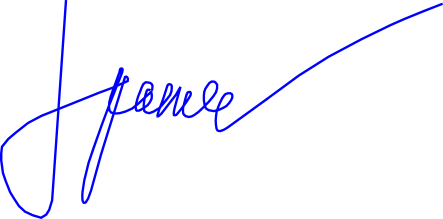 NGUYỄN VĂN DŨNG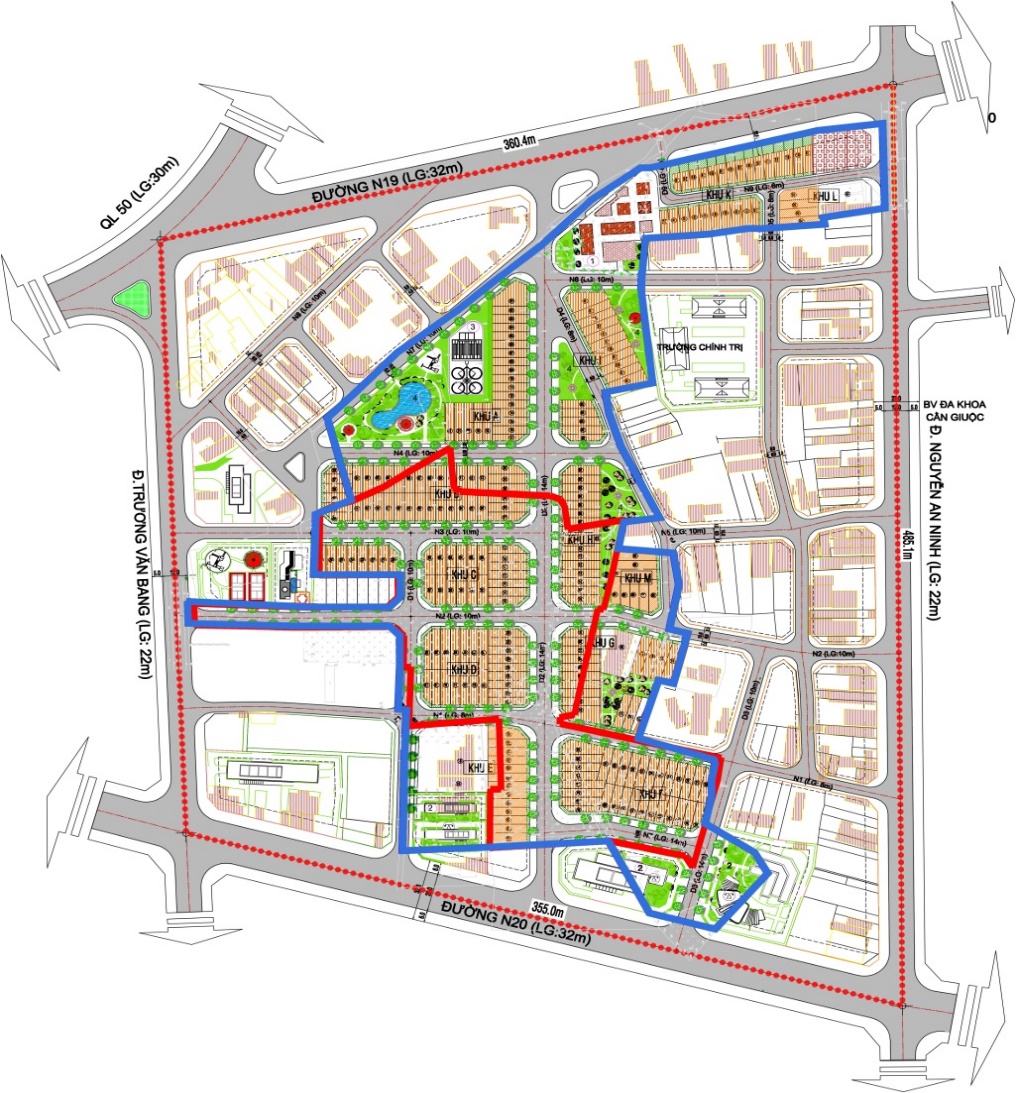 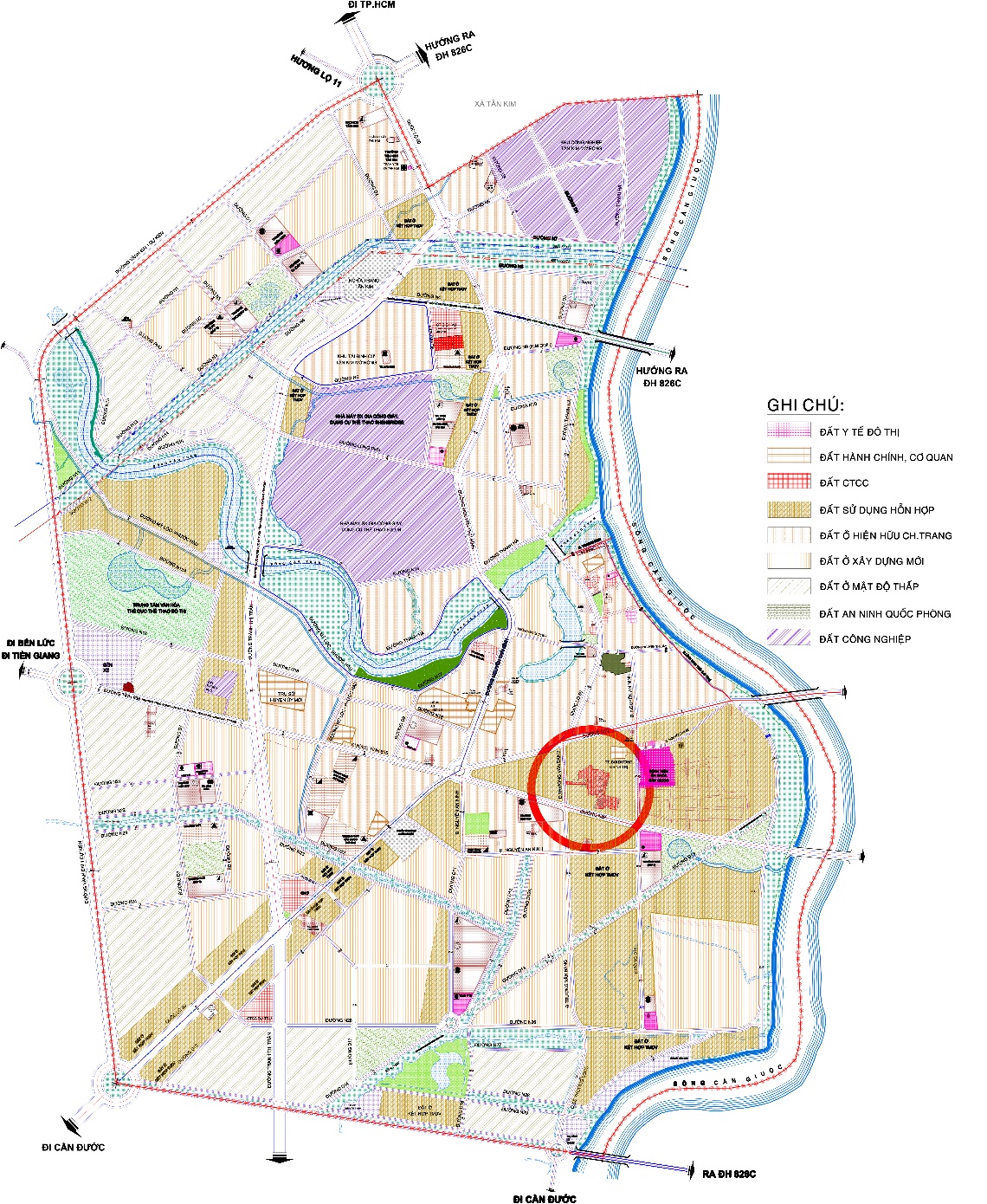 BẢNG THỐNG KÊ HIỆN TRẠNG SỬ DỤNG ĐẤTBẢNG THỐNG KÊ HIỆN TRẠNG SỬ DỤNG ĐẤTBẢNG THỐNG KÊ HIỆN TRẠNG SỬ DỤNG ĐẤTBẢNG THỐNG KÊ HIỆN TRẠNG SỬ DỤNG ĐẤTSTTLoại đấtDiện tích (m2)Tỷ lệ (%)1Đất ở 2.433,6012,212Đất trồng lúa13.449,3067,483Đất trồng cây hằng năm2.109,3610,585Đất kênh rạch1.370,266,886Đất giao thông567,482,85Tổng cộng19.930,00100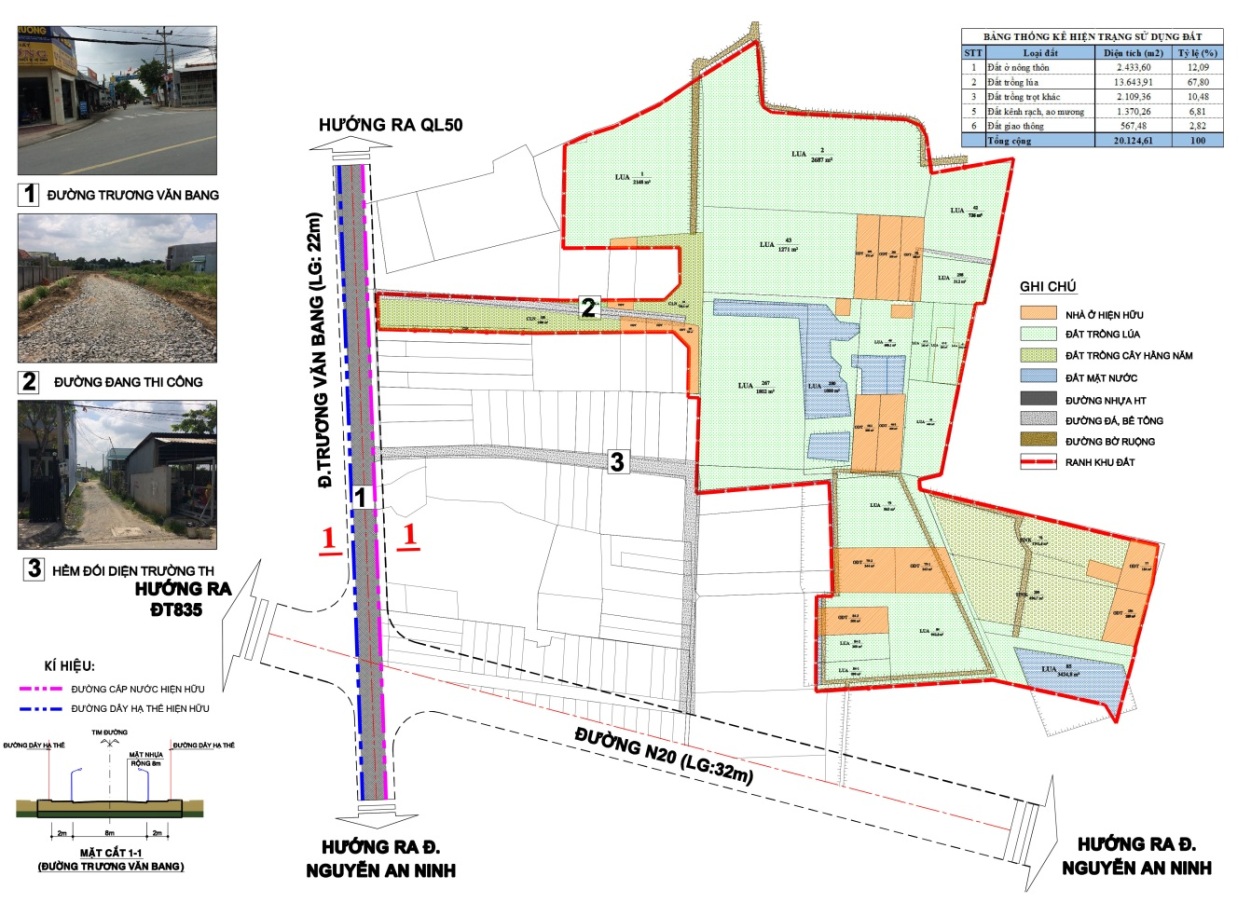 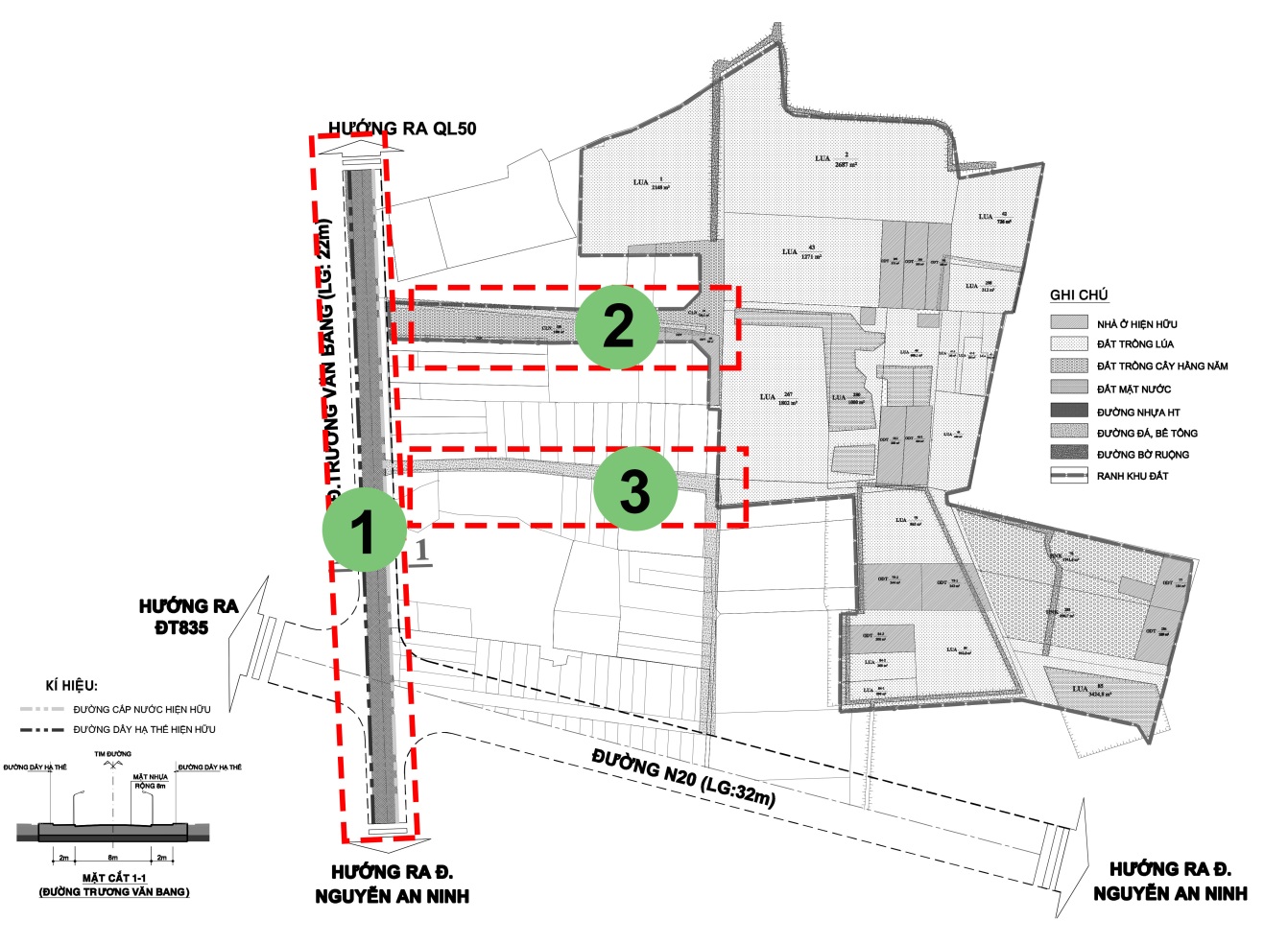 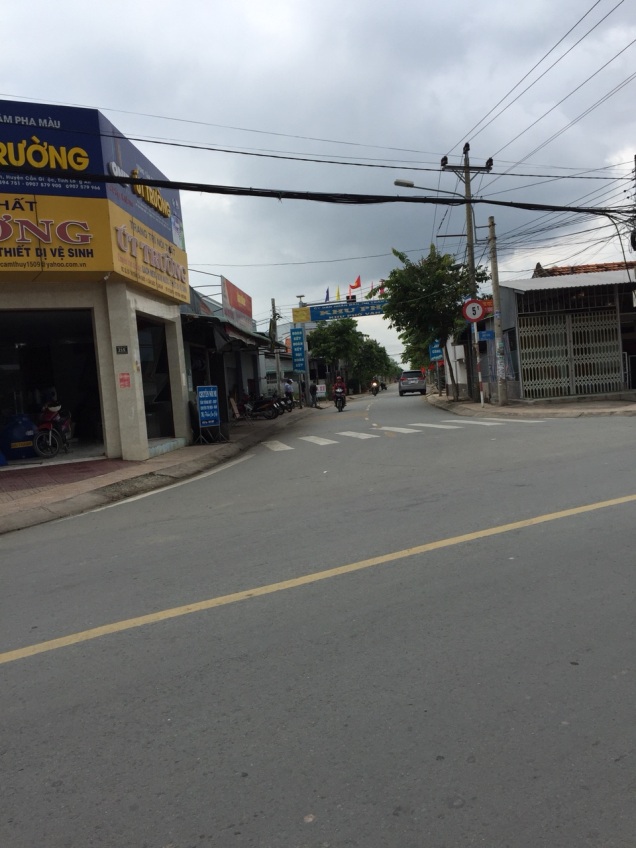 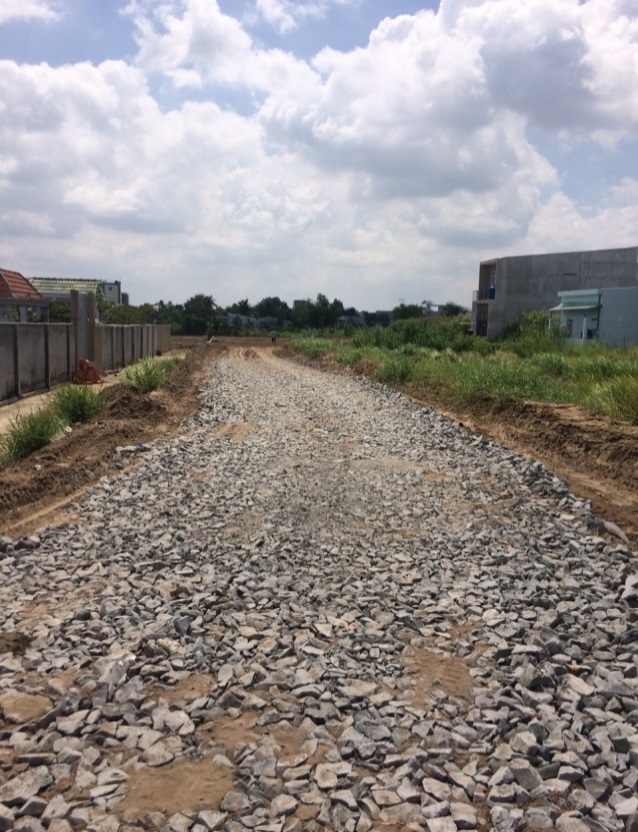 Đường Trương Văn Bang(Vị trí số 1)Đường kết nối dự án với đường Trương Văn Bang (Vị trí số 2)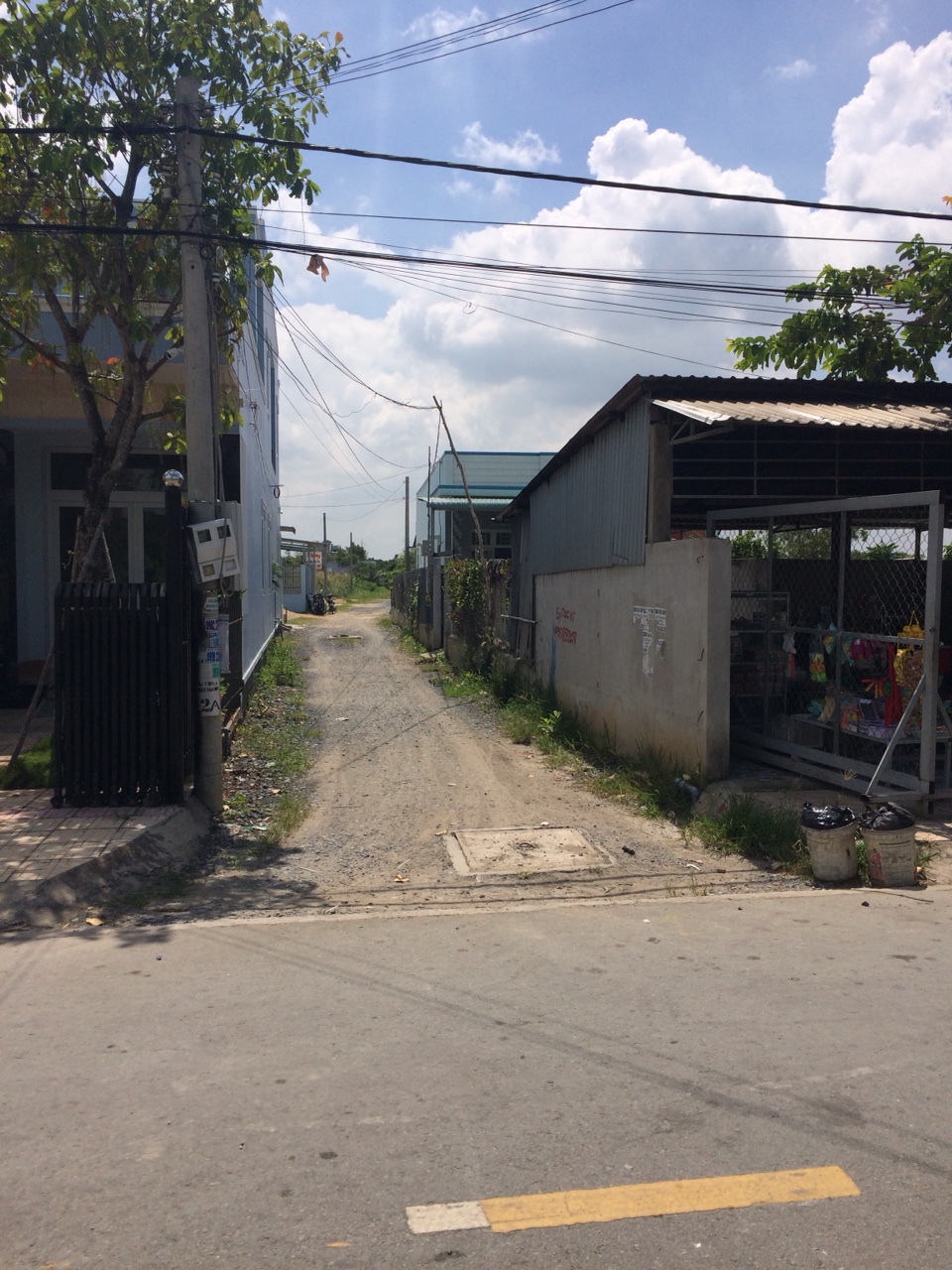 Hẻm đối diện trường tiểu học (Vị trí số 3)Hẻm đối diện trường tiểu học (Vị trí số 3)CHỈ TIÊU SỬ DỤNG ĐẤT TOÀN KHUCHỈ TIÊU SỬ DỤNG ĐẤT TOÀN KHUCHỈ TIÊU SỬ DỤNG ĐẤT TOÀN KHUCHỈ TIÊU SỬ DỤNG ĐẤT TOÀN KHU1Tổng diện tích đất19.930,00m²2Dân số dự kiến388người3Diện tích xây dựng9867,43m²Nhà ở 9.537,00m²Công trình dịch vụ135,93m²Công viên cây xanh23,15m²Công trình hạ tầng kỹ thuật171,35m²4Mật độ xây dựng toàn khu53,28%5Tầng cao tối đaTầng cao tối đaTầng cao tối đaKhu nhà ở liên kế4tầngKhu nhà ở biệt thự4tầngCông trình dịch vụ3tầngCông trình hạ tầng kỹ thuật2tầng6Hệ số sử dụng đất toàn khu2,25lần7Chỉ tiêu sử dụng đất toàn khu51,37m²/ngườiChỉ tiêu sử dụng đất ở28,04m²/ngườiChỉ tiêu sử dụng đất công trình dịch vụ0,58m²/ngườiChỉ tiêu đất cây xanh công viên 1,19m²/ngườiChỉ tiêu sử dụng đất hạ tầng kỹ thuật0,74m²/ngườiChỉ tiêu sử dụng đất giao thông 20,81m²/người1Tiêu chuẩn cấp nước (sinh hoạt)≥100lít/ng/ngàyTiêu chuẩn cấp nước (CTCC và dịch vụ)≥2lít/m2 sàn-ngđ.Nước tưới vườn hoa, công viên≥3lít/m2 -ngđ.Nước rửa đường≥0,5lít/m2 -ngđ.Tỷ lệ dân số được cấp nước100%2Tiêu chuẩn thoát nước≥80%t/c cấp nước sinh hoạt3Tiêu chuẩn cấp điệnNhà biệt thự5kW/hộNhà liên kế 3kW/hộCông trình thương mại30W/m2 sànHạ tầng kỹ thuật45W/m2 sànGiao thông1W/m2Cây xanh0,5W/m24Tiêu chuẩn rác thải & vệ sinh môi trường1kg5Chỉ tiêu thông tin liên lạcNhà liên kế, biệt thự0,3TB/ngườiCông trình thương mại40TB/ha sànHạ tầng kỹ thuật40TB/ha sàn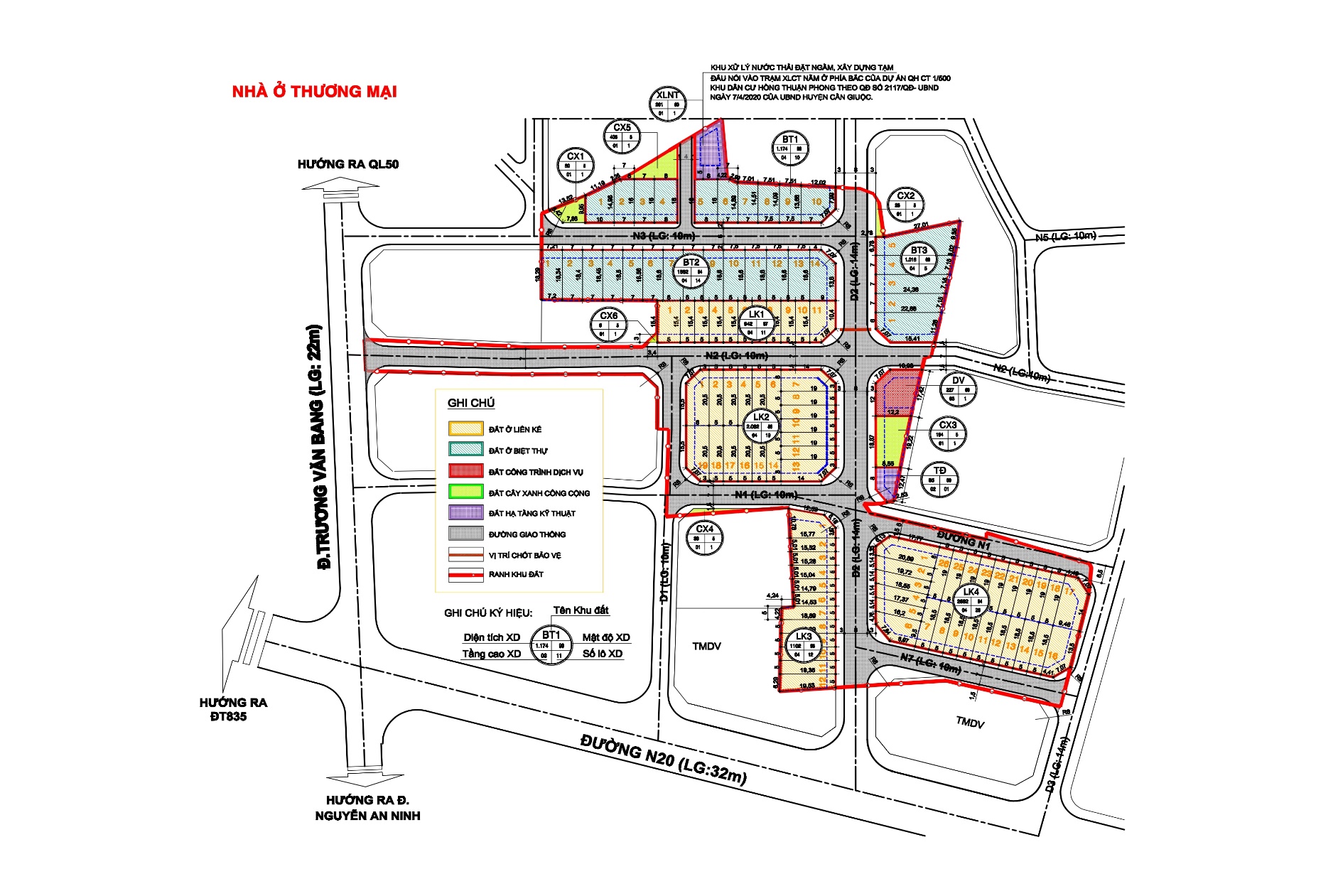 BẢNG CƠ CẤU SỬ DỤNG ĐẤTBẢNG CƠ CẤU SỬ DỤNG ĐẤTBẢNG CƠ CẤU SỬ DỤNG ĐẤTBẢNG CƠ CẤU SỬ DỤNG ĐẤTBẢNG CƠ CẤU SỬ DỤNG ĐẤTBẢNG CƠ CẤU SỬ DỤNG ĐẤTBẢNG CƠ CẤU SỬ DỤNG ĐẤTBẢNG CƠ CẤU SỬ DỤNG ĐẤTSTTLoại đấtSố lô
(Lô)Dân số
(người)Diện tích
(m2)DTXD
(m2)Tỷ lệ
(%)Chỉ tiêu
(m2/người)AĐất nhóm ở106-19.930,00    9.867,43100,0051,371Đất ở9738810.880,74    9.537,0054,6028,041.1Đất ở liên kế682726.808,66    6.272,4734,1617,551.1.1Đất ở liên kế 11144942,37923,151.1.2Đất ở liên kế 219762.082,101.839,221.1.3Đất ở liên kế 312481.102,011.041,251.1.4Đất ở liên kế 4261042.682,182.468,841.2Đất ở biệt thự291164.072,08    3.264,5320,4310,501.2.1Đất ở biệt thự 110401.174,351.012,381.2.2Đất ở biệt thự 214561.882,201.560,721.2.3Đất ở biệt thự 35201.015,53691,432Đất công trình dịch vụ1-226,55135,931,140,583Đất cây xanh nhóm ở6-463,03  23,152,321,193.1Đất cây xanh 11-79,603,983.2Đất cây xanh 21-26,321,323.3Đất cây xanh 31-193,879,693.4Đất cây xanh 41-38,371,923.5Đất cây xanh 51-119,075,953.6Đất cây xanh 61-5,800,294Đất hạ tầng kỹ thuật2-285,58171,351,430,744.1Đất trạm điện1-84,6650,804.2Đ. trạm xử lý nước thải1-200,92120,555Đất giao thông nhóm ở-8.074,100,0040,5120,81BẢNG TỔNG HỢP LÔ ĐẤTBẢNG TỔNG HỢP LÔ ĐẤTBẢNG TỔNG HỢP LÔ ĐẤTBẢNG TỔNG HỢP LÔ ĐẤTBẢNG TỔNG HỢP LÔ ĐẤTSTTLoại đấtSố lôDiện tích (ha)AĐất nhóm ở9710.880,741Đất liền kề686.808,662Đất biệt thự294.072,08BĐất dịch vụ, cây xanh, hạ tầng9 975,16CĐất giao thông nhóm ở8.074,05TỔNGTỔNG10619.930,00BẢNG TÍNH TOÁN DÂN SỐBẢNG TÍNH TOÁN DÂN SỐBẢNG TÍNH TOÁN DÂN SỐSTTLoại đấtDân số (người)1Đất liên kế68 lô x 4 người/lô = 272 người2Đất biệt thự29 lô x 4 người/lô = 116 ngườiTỔNGTỔNG                         388 ngườiBẢNG CHỈ TIÊU KINH TẾ KỸ THUẬT ĐẤT ỞBẢNG CHỈ TIÊU KINH TẾ KỸ THUẬT ĐẤT ỞBẢNG CHỈ TIÊU KINH TẾ KỸ THUẬT ĐẤT ỞBẢNG CHỈ TIÊU KINH TẾ KỸ THUẬT ĐẤT ỞBẢNG CHỈ TIÊU KINH TẾ KỸ THUẬT ĐẤT ỞBẢNG CHỈ TIÊU KINH TẾ KỸ THUẬT ĐẤT ỞBẢNG CHỈ TIÊU KINH TẾ KỸ THUẬT ĐẤT ỞBẢNG CHỈ TIÊU KINH TẾ KỸ THUẬT ĐẤT ỞBẢNG CHỈ TIÊU KINH TẾ KỸ THUẬT ĐẤT ỞSTTKý hiệuDiện tíchMĐXDTầng cao tối đaHSSDDDân sốDiện tích xd trệtDiện tích sàn xdSTTblock/lô (m2)(%)(tầng)(lần)(Người)(m2)(m2)1LK1942,3798,6243,944923,153.692,622LK22082,1089,1443,5761839,227.356,903LK31102,0195,5443,8481041,254.165,014LK42682,1893,5343,71042468,849.875,365BT11174,3586,5143,4401012,384.049,506BT21882,2084,0343,3561562,726.242,887BT31015,5369,3842,720691,432.765,74TỔNG TỔNG 10.880,7488,1143,493889.537,0038.148,00BẢNG CHỈ TIÊU KINH TẾ KỸ THUẬT CÔNG TRÌNH DỊCH VỤ , CÂY XANH VÀ HTKTBẢNG CHỈ TIÊU KINH TẾ KỸ THUẬT CÔNG TRÌNH DỊCH VỤ , CÂY XANH VÀ HTKTBẢNG CHỈ TIÊU KINH TẾ KỸ THUẬT CÔNG TRÌNH DỊCH VỤ , CÂY XANH VÀ HTKTBẢNG CHỈ TIÊU KINH TẾ KỸ THUẬT CÔNG TRÌNH DỊCH VỤ , CÂY XANH VÀ HTKTBẢNG CHỈ TIÊU KINH TẾ KỸ THUẬT CÔNG TRÌNH DỊCH VỤ , CÂY XANH VÀ HTKTBẢNG CHỈ TIÊU KINH TẾ KỸ THUẬT CÔNG TRÌNH DỊCH VỤ , CÂY XANH VÀ HTKTBẢNG CHỈ TIÊU KINH TẾ KỸ THUẬT CÔNG TRÌNH DỊCH VỤ , CÂY XANH VÀ HTKTBẢNG CHỈ TIÊU KINH TẾ KỸ THUẬT CÔNG TRÌNH DỊCH VỤ , CÂY XANH VÀ HTKTBẢNG CHỈ TIÊU KINH TẾ KỸ THUẬT CÔNG TRÌNH DỊCH VỤ , CÂY XANH VÀ HTKTSTTHạng mụcKý hiệuDiện tíchMật độ
 xây
 dựngDiện tích 
xây  dựng
 trệtTầng  cao
 tối  đaDiện  tích
 sàn xây
 dựngHệ số 
SDĐ(m2)(%)(m2)(Tầng)(m2)(lần)1Đất công trình dịch vụ-226,5560135,933,00407,791,82Đất cây xanh nhóm ởCX463,03523,151,0023,150,052.1Cây xanh nhóm ở 1CX179,6053,981,003,980,052.2Cây xanh nhóm ở 2CX226,3251,321,001,320,052.3Cây xanh nhóm ở 3CX3193,8759,691,009,690,052.4Cây xanh nhóm ở 4CX438,3751,921,001,920,052.5Cây xanh nhóm ở 5CX5119,0755,951,005,950,052.6Cây xanh nhóm ở 6CX65,8050,291,000,290,053Đất kỹ thuật-285,5860171,352,00342,701,23.1Trạm điệnTĐ84,666050,802,00101,591,23.2Đất trạm xử lý nước thảiXLNT200,9260120,552,00241,101,2TỔNG CỘNGTỔNG CỘNG-975,1641,67330,433,00773,641,02THỐNG KÊ LÔ LK1THỐNG KÊ LÔ LK1THỐNG KÊ LÔ LK1THỐNG KÊ LÔ LK1THỐNG KÊ LÔ LK1THỐNG KÊ LÔ LK1THỐNG KÊ LÔ LK1THỐNG KÊ LÔ LK1THỐNG KÊ LÔ LK1STTKý hiệuSố lôChiều rộng
(m)Chiều dài
(m)Diện tích/lô
(m2)MĐXD
(%)DTXD
(m2)Ghi chú1LK1-115,315,481,6285,3681,62-2LK1-215,315,481,62100,0081,62-3LK1-315,315,481,62100,0081,62-4LK1-415,315,481,62100,0081,62-5LK1-515,315,481,62100,0081,62-6LK1-615,315,481,62100,0081,62-7LK1-715,315,481,62100,0081,62-8LK1-815,315,481,62100,0081,62-9LK1-915,315,481,62100,0081,62-10LK1-1015,315,481,62100,0081,62-11LK1-111(4,0+7,07)- 9,010,4-15,4126,1784,77106,95Lô gócTổng cộngTổng cộng11--942,3798,62923,15THỐNG KÊ LÔ LK2THỐNG KÊ LÔ LK2THỐNG KÊ LÔ LK2THỐNG KÊ LÔ LK2THỐNG KÊ LÔ LK2THỐNG KÊ LÔ LK2THỐNG KÊ LÔ LK2THỐNG KÊ LÔ LK2THỐNG KÊ LÔ LK2STTKý hiệuSố lôChiều rộng
(m)Chiều dài
(m)Diện tích/lô
(m2)MĐXD
(%)DTXD
(m2)Ghi chú1LK2-11(3,0+7,07)-8,015,5-20,5151,5579,69120,77Lô góc2LK2-215,020,5102,5089,5091,74-3LK2-315,020,5102,5089,5091,74-4LK2-415,020,5102,5089,5091,74-5LK2-515,020,5102,5089,5091,74-6LK2-615,020,5102,5089,5091,74-7LK2-71(3,0+7,07)-8,015,0-19,0139,5082,10114,53Lô góc8LK2-815,019,095,0095,0090,25-9LK2-915,019,095,0095,0090,25-10LK2-1015,019,095,0095,0090,25-11LK2-1115,019,095,0095,0090,25-12LK2-1215,019,095,0095,0090,25-13LK2-131(3,0+7,07)-8,015,0-19,0139,5082,10114,53Lô góc14LK2-1415,020,5102,5089,5091,74-15LK2-1515,020,5102,5089,5091,74-16LK2-1615,020,5102,5089,5091,74-17LK2-1715,020,5102,5089,5091,74-18LK2-1815,020,5102,5089,5091,74-19LK2-191(3,0+7,07)-8,015,5-20,5151,5579,69120,77Lô gócTổng cộngTổng cộng19--2082,1089,141839,22THỐNG KÊ LÔ LK3THỐNG KÊ LÔ LK3THỐNG KÊ LÔ LK3THỐNG KÊ LÔ LK3THỐNG KÊ LÔ LK3THỐNG KÊ LÔ LK3THỐNG KÊ LÔ LK3THỐNG KÊ LÔ LK3THỐNG KÊ LÔ LK3STTKý hiệuSố lôChiều rộng
(m)Chiều dài
(m)Diện tích/lô
(m2)MĐXD
(%)DTXD
(m2)Ghi chú1LK3-11(3,67+6,18)-10,7812,59-15,77139,8282,04114,70Lô góc2LK3-215,015,52-15,7778,24100,0078,24-3LK3-315,0-5,0115,28-15,5277,01100,0077,01-4LK3-415,0-5,0115,04-15,2875,79100,0075,79-5LK3-515,0-5,0114,79-15,0474,57100,0074,57-6LK3-615,0-5,0315,44-14,7973,34100,0073,34-7LK3-714,22-5,018,77-18,8991,6498,3690,14-8LK3-815,018,89-18,9994,6495,3690,25-9LK3-915,018,99-19,1195,2394,7790,25-10LK3-1015,019,11-19,2395,8194,1990,24-11LK3-1115,019,23-19,3596,3993,6190,23-12LK3-1215,0-6,2919,35-19,53109,5388,0996,49-Tổng cộngTổng cộng12--1102,0195,541041,25THỐNG KÊ LÔ LK4THỐNG KÊ LÔ LK4THỐNG KÊ LÔ LK4THỐNG KÊ LÔ LK4THỐNG KÊ LÔ LK4THỐNG KÊ LÔ LK4THỐNG KÊ LÔ LK4THỐNG KÊ LÔ LK4THỐNG KÊ LÔ LK4STTKý hiệuSố lôChiều rộng
(m)Chiều dài
(m)Diện tích/lô
(m2)MĐXD
(%)DTXD
(m2)Ghi chú1LK4-11(3,35+6,13)-8,017,77-20,89162,9577,41126,14Lô góc2LK4-215,0-5,1419,72-20,89101,5189,7091,05-3LK4-315,0-5,1418,55-19,7295,6394,3790,25-4LK4-415,0-5,1417,37-18,5589,76100,0089,76-5LK4-515,0-5,1416,20-17,3783,88100,0083,88-6LK4-61(4,76+7,84)-9,58,97-16,20130,9883,80109,77Lô góc7LK4-715,018,592,5097,5090,19-8LK4-815,018,592,5097,5090,19-9LK4-915,018,592,5097,5090,19-10LK4-1015,018,592,5097,5090,19-11LK4-1115,018,592,5097,5090,19-12LK4-1215,018,592,5097,5090,19-13LK4-1315,018,592,5097,5090,19-14LK4-1415,018,592,5097,5090,19-15LK4-1515,018,592,5097,5090,19-16LK4-161(4,41+7,07)-9,4813,5-18,5162,2777,55125,83Lô góc17LK4-171(4,49+7,07)-9,4814,0-19,0167,7076,46128,22Lô góc18LK4-1815,019,095,0095,0090,25-19LK4-1915,019,095,0095,0090,25-20LK4-2015,019,095,0095,0090,25-21LK4-2115,019,095,0095,0090,25-22LK4-2215,019,095,0095,0090,25-23LK4-2315,019,095,0095,0090,25-24LK4-2415,019,095,0095,0090,25-25LK4-2515,019,095,0095,0090,25-26LK4-2615,019,095,0095,0090,25-Tổng cộngTổng cộng26--2682,1893,532468,84THỐNG KÊ LÔ BT1THỐNG KÊ LÔ BT1THỐNG KÊ LÔ BT1THỐNG KÊ LÔ BT1THỐNG KÊ LÔ BT1THỐNG KÊ LÔ BT1THỐNG KÊ LÔ BT1THỐNG KÊ LÔ BT1THỐNG KÊ LÔ BT1STTKý hiệuSố lôChiều rộng
(m)Chiều dài
(m)Diện tích/lô
(m2)MĐXD
(%)DTXD
(m2)Ghi chú1BT1-1110,0- 11,199,95-14,98124,2085,16105,77Lô góc2BT1-217,014,98-16,0110,9687,8197,43-3BT1-317,016,0112,0087,6098,11-4BT1-418,016,0128,0084,40108,03-5BT1-518,016,0128,0084,40108,03-6BT1-617,014,89-16,0110,0987,9896,86-7BT1-717-7,0114,51-14,89102,7389,4591,908BT1-817,5-7,5114,09-14,51107,0788,5994,85-9BT1-917,5-7,5113,66-14,09103,9589,2192,73-10BT1-101(7,0+7,07)-12,027,99-13,66147,3580,53118,66Lô gócTổng cộngTổng cộng10--1174,3586,511012,38THỐNG KÊ LÔ BT2THỐNG KÊ LÔ BT2THỐNG KÊ LÔ BT2THỐNG KÊ LÔ BT2THỐNG KÊ LÔ BT2THỐNG KÊ LÔ BT2THỐNG KÊ LÔ BT2THỐNG KÊ LÔ BT2THỐNG KÊ LÔ BT2STTKý hiệuSố lôChiều rộng
(m)Chiều dài
(m)Diện tích/lô
(m2)MĐXD
(%)DTXD
(m2)Ghi chú1BT2-117,2-7,2118,29-18,34132,0083,60110,35-2BT2-217,018,34-18,4128,6084,28108,38-3BT2-317,018,4-18,45128,9784,21108,60-4BT2-417,018,45-18,5129,3484,13108,82-5BT2-517,018,5-18,56129,7284,06109,04-6BT2-617,018,56-18,6130,0783,99109,24-7BT2-717,018,6130,2083,96109,32-8BT2-817,018,6130,2083,96109,32-9BT2-917,018,6130,2083,96109,32-10BT2-1017,018,6130,2083,96109,32-11BT2-1117,018,6130,2083,96109,32-12BT2-1217,518,6139,4982,10114,52-13BT2-1317,518,6139,4982,10114,52-14BT2-141(4,0+7,07) - 1013,6-18,6173,5075,30130,65Lô gócTổng cộngTổng cộng14--1882,2084,031562,72THỐNG KÊ LÔ BT3THỐNG KÊ LÔ BT3THỐNG KÊ LÔ BT3THỐNG KÊ LÔ BT3THỐNG KÊ LÔ BT3THỐNG KÊ LÔ BT3THỐNG KÊ LÔ BT3THỐNG KÊ LÔ BT3THỐNG KÊ LÔ BT3STTKý hiệuSố lôChiều rộng
(m)Chiều dài
(m)Diện tích/lô
(m2)MĐXD
(%)DTXD
(m2)Ghi chú1BT3-11(6,0+7,07)-11,2815,41-22,88225,5964,88146,37Lô góc2BT3-217,0-7,1522,88-24,36165,3476,93127,203BT3-317,0-7,1524,36-25,83175,6574,87131,51-4BT3-417,0-7,1525,83-27,30185,9772,81135,40-5BT3-516,78-12,6727,3-(2,78+27,01)262,9857,40150,96-Tổng cộngTổng cộng5--1015,5369,38691,43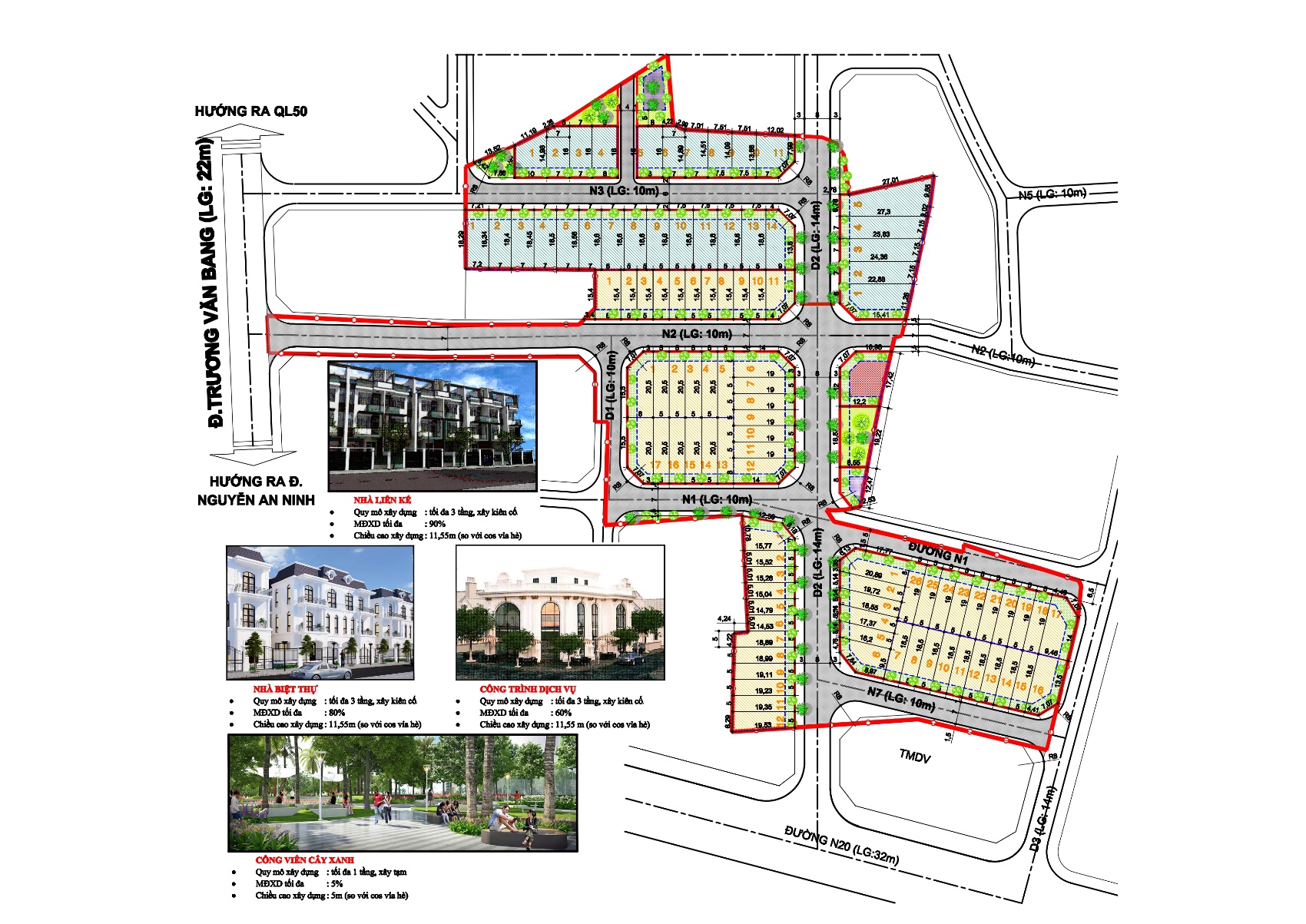 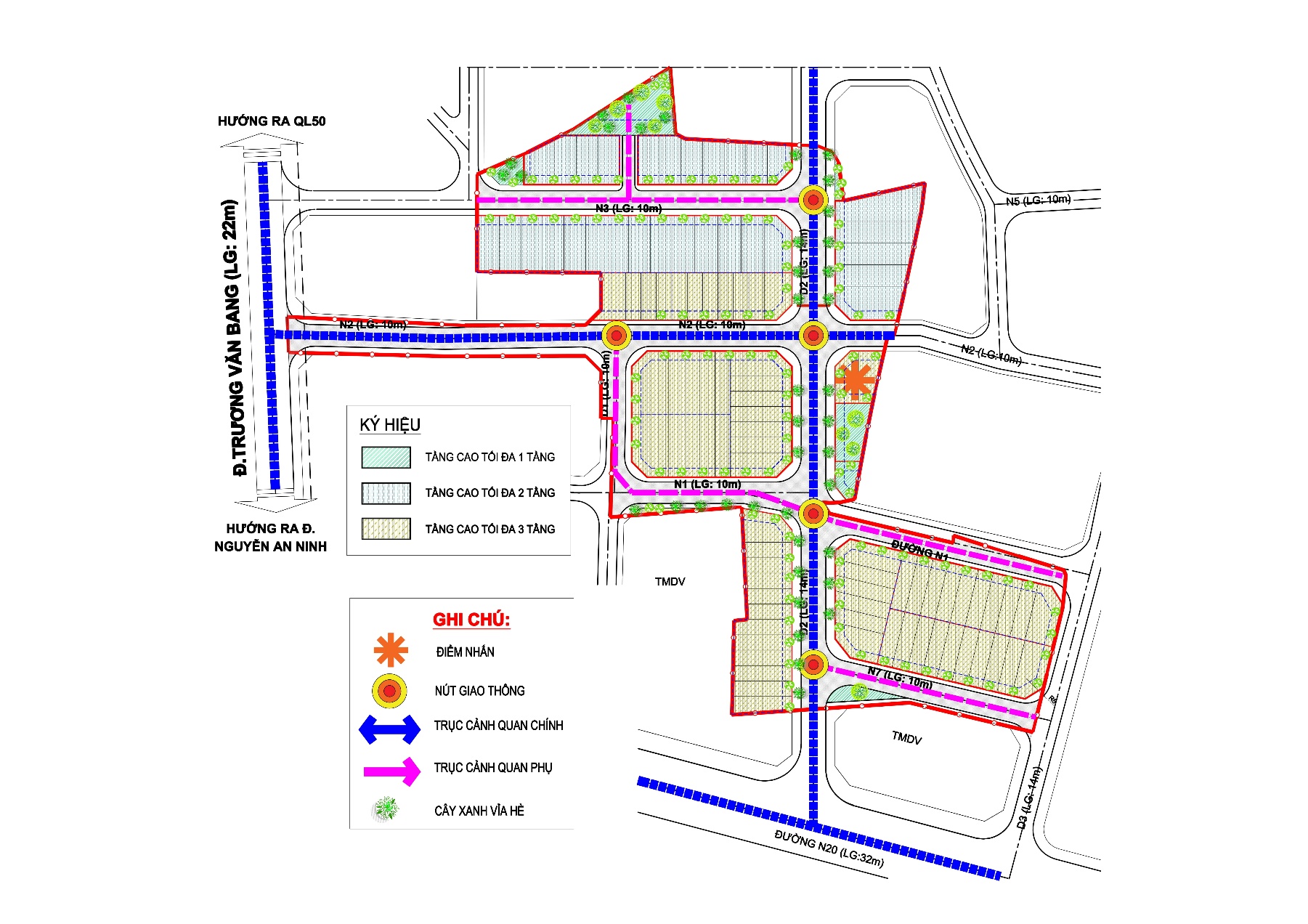 Hạng mục Hạng mục Tầng cao tối đaChiều cao tối đaĐộ cao thông thủy tầng trệt tối thiểuĐộ cao thông thủy các tầng khác tối thiểuHạng mục Hạng mục (tầng)(m)(m)(m)1Nhà biệt thự416,354,03,62Nhà liên kế - TMDV416,354,03,63Công trình dịch vụ 314,054,03,64Công trình hạ tầng29,0--5Công viên15,0--STTTên đườngKhoảng lùi (m)Khoảng lùi (m)STTTên đườngLề tráiLề phải1Đường N1332Đường N2333Đường N3334Đường N7334Đường D1335Đường D233Hạng mục Hạng mục Khoảng lùi trước tối thiểuKhoảng lùi bên tối thiểuKhoảng lùi sau tối thiểuGhi chúHạng mục Hạng mục (m)(m)(m)(m)1Nhà biệt thự 3--* Đối với lô góc (không giáp ranh đất):  lùi bên 3m2Nhà liên kế, biệt thự3--* Đối với lô góc (không giáp ranh đất):  lùi bên 3m3Công trình dịch vụ33-Cổng ra vào lùi tối thiểu 4m4Công trình hạ tầng53-5Công viên cây xanh3--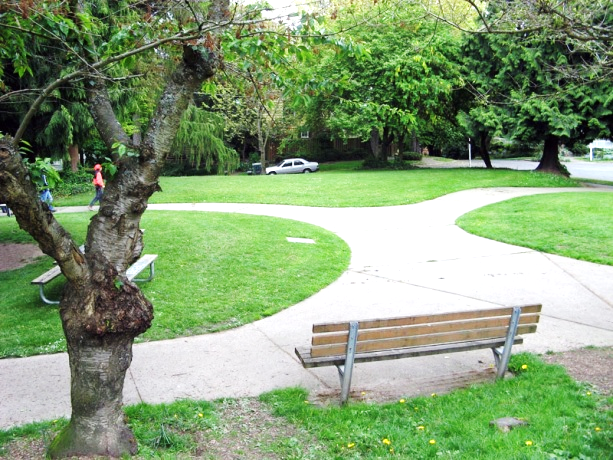 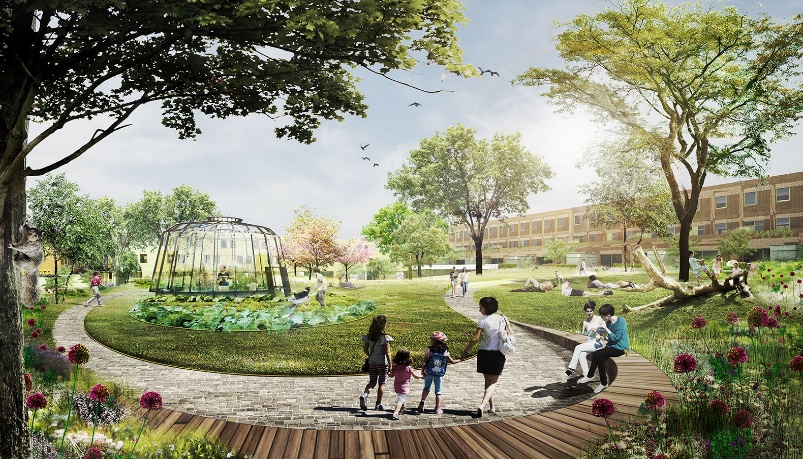 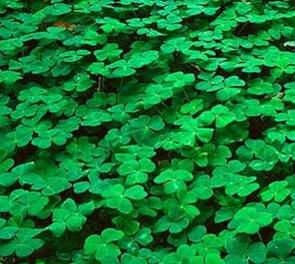 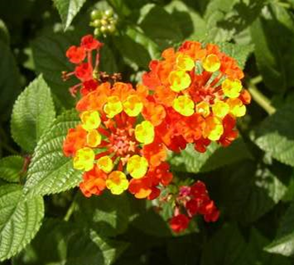 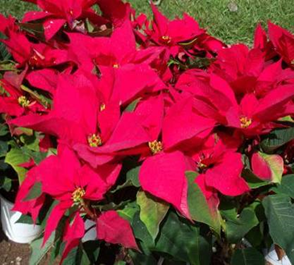 Cỏ ba láHoa ngũ sắcHoa trạng nguyên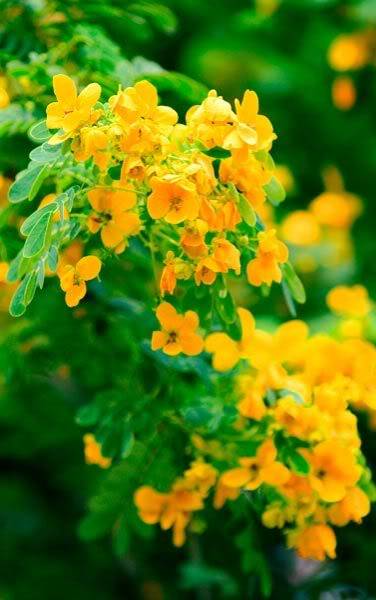 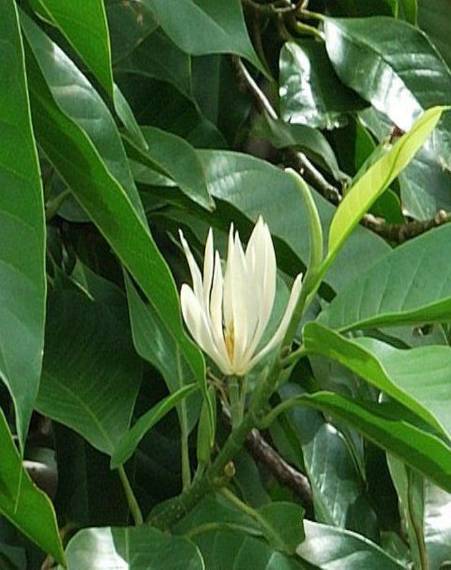 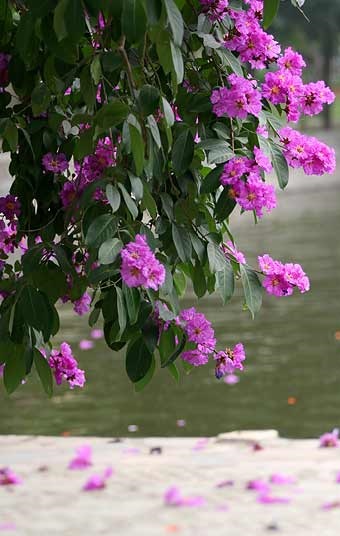 Hoa điệp vàngHoa mộc lanHoa bằng lăng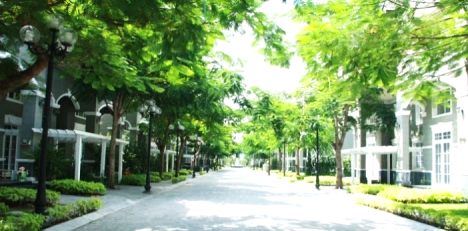 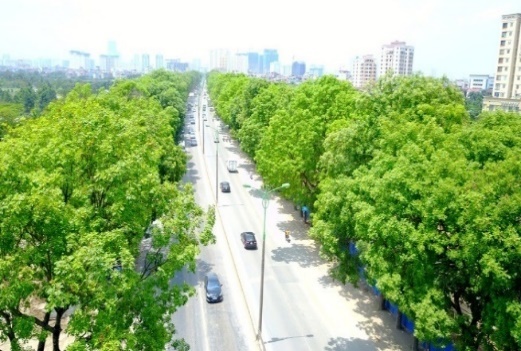 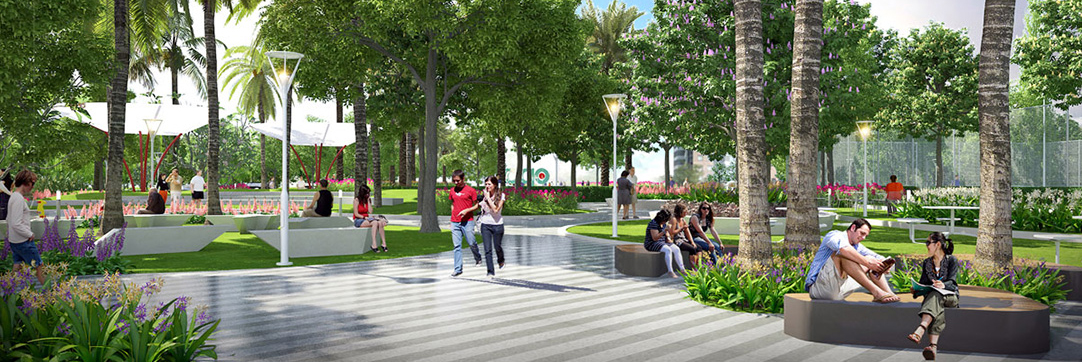 STTTên chỉ tiêuĐơn vịTheo quy hoạchTheo quy phạm1Tốc độ thiết kếkm/h≥202Bán kính bó vỉam≥8≥83Tầm nhìn tại giao lộm≥20≥204Kết cấu mặt đườngBTNNBẢNG THỐNG KÊ GIAO THÔNGBẢNG THỐNG KÊ GIAO THÔNGBẢNG THỐNG KÊ GIAO THÔNGBẢNG THỐNG KÊ GIAO THÔNGBẢNG THỐNG KÊ GIAO THÔNGBẢNG THỐNG KÊ GIAO THÔNGBẢNG THỐNG KÊ GIAO THÔNGBẢNG THỐNG KÊ GIAO THÔNGBẢNG THỐNG KÊ GIAO THÔNGBẢNG THỐNG KÊ GIAO THÔNGSTTTên đườngMặt cắtLộ giới (m)Kích thước (m)Kích thước (m)Kích thước (m)Khoảng lùi (m)Khoảng lùi (m)Chiều dài (m)STTTên đườngMặt cắtLộ giới (m)Lề tráiMặt đườngLề phảiLề tráiLề phảiChiều dài (m)1Đường N1MC 1-1, 4-4101,57,01,533173,12Đường N2MC 1-1101,57,01,533197,03Đường N3MC 3-3102,06,02,033109,14Đường N7MC 1-1101,57,01,53374,25Đường D1MC 3-3102,06,02,03351,06Đường D2MC 2-2143,08,03,033182,9TỔNG787,30STTDanh mụcĐơn vị tínhKhối lượngĐơn giáThành tiềnSTTDanh mụcĐơn vị tínhKhối lượng(đồng)(đồng)1Vỉa hèm23.030,701.200.0003.636.840.0002Lòng đườngm25.533,902.500.00013.834.750.0003Dự phòng10% (1 + 2 )10% (1 + 2 )10% (1 + 2 )1.747.159.000TổngTổngTổngTổngTổng19.218.749.000STTDANH MỤCĐƠN VỊKHỐI LƯỢNGĐƠN GIÁKINH PHÍSAN NỀNSAN NỀNSAN NỀNSAN NỀN1Đào nềnm3--  -2Đắp nềnm320.874,2080.0001.669.936.000THOÁT NƯỚC MƯATHOÁT NƯỚC MƯATHOÁT NƯỚC MƯATHOÁT NƯỚC MƯA1Cống tròn btct d400m463,501.900.000880.650.0002Cống tròn btct d600m506,002.800.0001.416.800.0003Cống tròn btct d800m113,503.520.000399.520.0004Hố gaCái62,002.000.000124.000.000TỔNG4.490.906.000STTĐối tượng sử dụngChỉ tiêuĐơn vị tínhNhu cầuĐơn vị1Nước sinh hoạt (Qsh)150lít/người.ngày57,6m3/ngày đêm2Nước công trình dịch vụ (Qdv)2lít/m2 sàn.ngày0,5m3/ngày đêm4Đất hạ tầng kỹ thuật2lít/m2.ngày1,0m3/ngày đêm5Nước rửa đường0,5lít/m2.ngày4,0m3/ngày đêm6Nước tưới vườn hoa, công viên3lít/m2.ngày1,3m3/ngày đêm7Nước thất thoát rò rỉ15%9,6m3/ngày đêm8Tổng nhu cầu dùng nước73,9m3/ngày đêm9Tổng nhu cầu dùng nước ngày lớn nhất1,396m3/ngày đêm10Lưu lượng nước chữa cháy10l/s108,00m3STTHạng mụcĐơn vịKhối lượngĐơn giáThành tiền1Ống HDPE d160m181,00650.000,00117.650.0001Ống HDPE d110m919,00550.000,00505.450.0004Trụ cứu hỏacái51.500.000,007.500.0006Dự phòng 10%10%63.060.000TỔNGTỔNGTỔNGTỔNGTỔNG693.660.000STTHạng mụcChỉ tiêuĐơn vịNhu cầuĐơn vị1Nước thải sinh hoạt80%Qsh-cn57,6m3/ngàyđêm2Nước thải CTCC2lít/m2 sàn.ngày0,5m3/ngàyđêm3Đất hạ tầng kỹ thuật2lít/m2.ngày1,0m3/ngàyđêm4Tổng nhu cầu nước thải trung bình59,0m3/ngàyđêm5Tổng nhu cầu nước thải ngày lớn nhất1,376,7m3/ngàyđêm6Tổng KL chất thải rắn1kg/người.ngđ390,00m3/ngàyđêmSTTHạng mụcĐơn vịKhối lượngĐơn giáThành tiền1Cống tròn BTCT D300m1.675,00650.0001.088.750.0002Hố gacái502.000.000100.000.0003Dự phòng0,1118.875.000TỔNGTỔNGTỔNGTỔNGTỔNG1.307.625.000STTChức năngSuất phụ tải P0Suất phụ tải P0STTChức năngChỉ tiêuĐơn vị tính1Đất ở liên kế3kW/hộ2Đất ở biệt thự5kW/hộ3Đất công trình TM dịch vụ30W/m² sàn4Đất hạ tầng kỹ thuật45W/m² sàn5Đất cây xanh0,5W/m²6Đất giao thông1W/m²STTĐối tượng sử dụngChỉ tiêuĐơn vị tínhCông suấtĐơn vị1Đất ở liên kế3KW/hộ204,0KW2Đất ở biệt thự5KW/hộ145,0KW3Đất công trình dịch vụ30W/m² sàn12,2KW4Đất hạ tầng kỹ thuật45W/m² sàn15,4KW6Đất cây xanh0,5W/m²0,2KW7Đất giao thông1W/m²8,1KW8Tổn hao và dự phòng15%57,7KWTổng nhu cầuKW443,0KWHệ số đồng thời0,7LầnHệ số công suất0,85LầnTổng công suấtKVA365,0KVASTTTên vật tưĐơn vị Khối lượngĐơn giáThành tiền1Cáp điện 22kVm---2Cáp điện hạ thế 0,4kVm7231.000.000723.000.0003Trạm biến áp 630kVATrạm1400.000.000400.000.0004Tủ điện phân phốicái130.000.00030.000.0005Tủ chiếu sángcái125.000.00025.000.0006Đèn chiếu sángcái252.250.00056.250.0007Cáp chiếu sángm5881.000.000588.000.0008Dự Phòng10%109.967.512Tổng2.004.475.000STTĐối tượng sử dụngChỉ tiêuĐơn vị tínhCông suấtĐơn vị1Đất ở liên kế0,3TB/người79Thuê bao2Đất ở biệt thự0,3TB/người36Thuê bao3Đất công trình dịch vụ40TB/ha sàn9Thuê bao5Đất hạ tầng kỹ thuật12TB/ha sàn6Thuê bao7Dự phòng5%7Thuê baoTổng nhu cầuKW137Thuê baoSttDanh mụcĐơn vịKhối lượngĐơn giáThành tiền1Cáp quang chínhm70200.000,0014.000.0002Cáp quang phốim2.580200.000,00516.000.0003Tủ phân phối cáp quang cấpCái250.000.000,00100.000.0004Tủ phân phối thuê bao FTTHCái115.000.000,0015.000.000Tổng645.000.000BẢNG KHÁI TOÁN KINH PHÍ SAN NỀN BẢNG KHÁI TOÁN KINH PHÍ SAN NỀN BẢNG KHÁI TOÁN KINH PHÍ SAN NỀN BẢNG KHÁI TOÁN KINH PHÍ SAN NỀN BẢNG KHÁI TOÁN KINH PHÍ SAN NỀN BẢNG KHÁI TOÁN KINH PHÍ SAN NỀN STTDANH MỤCĐƠN VỊKHỐI LƯỢNG (m3)ĐƠN GIÁKINH PHÍ1Đào nềnm3855150.000 136.800.000   2Đắp nềnm317110,0150.0003.339.872.000   TỔNG CỘNG (làm tròn) TỔNG CỘNG (làm tròn) 3.476.672.000   BẢNG KHÁI TOÁN KINH PHÍ HẠ TẦNG KỸ THUẬTBẢNG KHÁI TOÁN KINH PHÍ HẠ TẦNG KỸ THUẬTBẢNG KHÁI TOÁN KINH PHÍ HẠ TẦNG KỸ THUẬTTTHạng mụcThành tiền  (đồng)1Giao thông19.218.749.0002Thoát nước mưa4.490.906.0003Cấp nước693.660.0004Cấp điện và hệ thống chiếu sáng1.307.625.0005Thoát nước thải2.004.475.0006Thông tin liên lạc645.000.0007San nền3.476.672.000TỔNG31.837.087.000TTNgàyNội dung122/2/2019Quyết định số 997/QĐ-UBND của UBND huyện Cần Giuộc về việc phê duyệt đồ án quy hoạch chi tiết xây dựng tỷ lệ 1/500 Khu dân cư Khu phố 3 tại Thị trấn Cần Giuộc, huyện Cần Giuộc, tỉnh Long An.27/4/2020Quyết định số 2117/QĐ-UBND của UBND huyện Cần Giuộc V/v phê duyệt đồ án quy hoạch chi tiết xây dựng tỷ lệ 1/500 Khu dân cư Hồng Thuận Phong tại Thị trấn Cần Giuộc, huyện Cần Giuộc, tỉnh Long An.324/8/2021Quyết định số 8447/QĐ-UBND của UBND Tỉnh Long An V/v quyết định điều chỉnh chủ trương đầu tư  cho Công ty TNHH ĐT XD và KD Bất động sản Hồng Thuận Phong được thực hiện dự án Nhà ở thương mại tại thị trấn Cần Giuộc, huyện Cần Giuộc, tỉnh Long An.416/2/2022Quyết định số 715/QĐ-UBND của ỦBND Huyện Cần Giuộc về việc phê duyệt nhiệm vụ quy hoạch chi tiết xây dựng tỷ lệ 1/500 Nhà ở thương mại tại thị trấn Cần Giuộc, huyện Cần Giuộc, tỉnh Long An.524/2/2022Biên bản tổng hợp số  08  / BB-UBND của UBND Thị trấn Cần Giuộc về việc tổng hợp ý kiến tổ chức, cơ quan về Đồ án quy hoạch chi tiết tỷ lệ 1/500 Nhà ở thương mại tại Thị trấn Cần Giuộc.624/2/2022Biên bản tổng hợp số  09  / BB-UBND của UBND Thị trấn Cần Giuộc về việc tổng hợp ý kiến dân cư về Đồ án quy hoạch chi tiết tỷ lệ 1/500 Nhà ở thương mại tại Thị trấn Cần Giuộc.7  28 /2/2022Văn bản số   03 /BB-HTP của Công ty TNHH Đầu tư - xây dựng và kinh doanh Bất động sản Hồng Thuận Phong về việc tổng hợp, giải trình ý kiến của tổ chức, cơ quan và cá nhân cộng đồng dân cư về Đồ án quy hoạch chi tiết xây dựng TL 1/500 Nhà ở thương mại tại thị trấn Cần Giuộc.824/2/2022Thông báo số 1320/UBND-KT của UBND huyện Cần Giuộc về nội dung cuộc họp thông qua đồ án quy hoạch chi tiết xây dựng tỷ lệ 11/500 Nhà ở thương mại, thị trấn Cần Giuộc do Công ty TNHH ĐTXD và Kinh doanh BĐS Hồng Thuận Phong làm chủ đầu tư.931/3/2022Văn bản số  04 /GT-HTP của Công ty TNHH Đầu tư - xây dựng và kinh doanh Bất động sản Hồng Thuận Phong về việc tổng hợp, giải trình ý kiến của tổ chức, cơ quan và cá nhân cộng đồng dân cư về Đồ án quy hoạch chi tiết xây dựng TL 1/500 Nhà ở thương mại tại thị trấn Cần Giuộc.10 12/04/2022Thông báo số 1292/SXD-QHKT của SXD về việc có ý kiến đồ án quy hoạch chi tiết xây dựng tỷ lệ 1/500 Nhà ở thương mại tại thị trấn Cần Giuộc.SttKý hiệuTên bản vẽAPhần quy hoạch1QH-01Sơ đồ vị trí và giới hạn khu đất;2QH-02Bản đồ hiện trạng kiến trúc cảnh quan và đánh giá đất xây dựng;3QH-03Bản đồ hiện trạng hạ tầng kỹ thuật;4QH-04Bản đồ quy hoạch sử dụng đất;5QH-05Bản đồ tổ chức không gian kiến trúc cảnh quan;6QH-06Bản đồ Thiết kế đô thị;BKý hiệuPhần hạ tầng 1HTKT-01Bản đồ chuẩn bị đất xây dựng;2HTKT-02Bản đồ quy hoạch cao độ nền và thoát nước mặt;3HTKT-03Bản đồ quy hoạch hệ thống giao thông, chỉ giới đường đỏ, chỉ giới xây dựng;4HTKT-04Bản đồ quy hoạch cấp nước;5HTKT-05Bản đồ quy hoạch cấp điện và chiếu sáng;6HTKT-06Bản đồ quy hoạch hệ thống thông tin liên lạc;7HTKT-07Bản đồ quy hoạch thoát nước thải và xử lý chất thải rắn;8HTKT-08Bản đồ tổng hợp đường dây, đường ống kỹ thuật;9HTKT-09Bản đồ đánh giá môi trường chiến lược.